ДЕРЖАВНИЙ ВИЩИЙ НАВЧАЛЬНИЙ ЗАКЛАД «УЖГОРОДСЬКИЙ НАЦІОНАЛЬНИЙ УНІВЕРСИТЕТ»ФАКУЛЬТЕТ СУСПІЛЬНИХ НАУККафедра політології і державного управлінняНавчально-методична серія «КАФЕДРА»Ольга Сурніна-ДалекорейСТРАТЕГІЧНЕ УПРАВЛІННЯ РОЗВИТКОМ ГРОМАД І ТЕРИТОРІЙНАВЧАЛЬНО-МЕТОДИЧНІ РЕКОМЕНДАЦІЇ   галузь знань             28 Публічне управління та адміністрування   спеціальність           281 Публічне управління та адміністрування   освітній рівень         бакалавр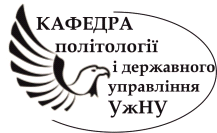 Ужгород – 2020УДК 352.07(076):005.21 С 90Сурніна-Далекорей О. Стратегічне управління розвитком громад і територій: навчально-методичні рекомендації (для студентів спеціальності – 281 Публічне управління та адміністрування) / Ольга Сурніна-Далекорей; Навчально-методична серія «КАФЕДРА»; [Ужгород. нац. ун-т; Ф-т сусп. наук; Каф. політології і держ. управління]. Ужгород, 2020. 53 c.Розробник: Сурніна-Далекорей Ольга Анатоліївна, кандидат політичних наук, доцент кафедри політології і державного управління факультету суспільних наук УжНУ Рецензенти:Остапець Ю.О., доктор політичних наук, професор кафедри політології і державного управління, декан факультету суспільних наук УжНУ;Вегеш М.М., доктор політичних наук, професор, завідувач кафедри політології і державного управління факультету суспільних наук УжНУРобоча програма затверджена на засіданні кафедри політології і державного управління факультету суспільних наук УжНУ.Протокол №9 від 30 червня 2020 року.Схвалено методичною комісією факультету суспільних наук ДВНЗ «Ужгородський національний університет», протокол № 7 від 25 червня 2020 року. Навчально-методична серія «КАФЕДРА» (створена рішенням кафедри політології і державного управління ФСН УжНУ, протокол № 7 від 26 лютого 2014 року)© Ольга Сурніна-Далекорей, 2020© Навчально-методична серія «Кафедра», 2020ЗМІСТ 1. ОПИС НАВЧАЛЬНОЇ ДИСЦИПЛІНИ	2. МЕТА НАВЧАЛЬНОЇ ДИСЦИПЛІНИ	3. ПЕРЕДУМОВИ ДЛЯ ВИВЧЕННЯ НАВЧАЛЬНОЇ ДИСЦИПЛІНИ	4. ОЧІКУВАНІ РЕЗУЛЬТАТИ НАВЧАННЯ	5. ЗАСОБИ ДІАГНОСТИКИ ТА КРИТЕРІЇ ОЦІНЮВАННЯ РЕЗУЛЬТАТІВ НАВЧАННЯ………………………………………………………………………...6. ПРОГРАМА НАВЧАЛЬНОЇ ДИСЦИПЛІНИ…………………………………7. ТЕМАТИКА, ПЛАНИ ТА ЛІТЕРАТУРА ДЛЯ ПІДГОТОВКИ ДО ПРАКТИЧНИХ ЗАНЯТЬ 	8. МЕТОДИЧНІ ВКАЗІВКИ З ОРГАНІЗАЦІЇ САМОСТІЙНОЇ РОБОТИ СТУДЕНТІВ 	9. ПЕРЕЛІК ЗАВДАНЬ НА МОДУЛЬНІ КОНТРОЛЬНІ РОБОТИ………….10. РЕКОМЕНДОВАНІ ДЖЕРЕЛА ІНФОРМАЦІЇ…………………………11. ПЕРЕЛІК ПИТАНЬ ДЛЯ ПІДСУМКОВОГО МОДУЛЬНОГО КОНТРОЛЮ (ІСПИТ)……………………………………………………………………………1. ОПИС НАВЧАЛЬНОЇ ДИСЦИПЛІНИ2. МЕТА НАВЧАЛЬНОЇ ДИСЦИПЛІНИ     Метою вивчення навчальної дисципліни «Стратегічне управління розвитком громад і територій» є засвоєння студентами теоретичних знань щодо планування розвитку територій та формування професійних компетентностей з управління стратегічними та тактичними змінами територій. Метою вивчення нормативної дисципліни є набуття знань слухачами щодо сутності стратегічного управління, практичних навичок використання методик стратегічного аналізу, розроблення стратегій діяльності і засобів їх реалізації органами державної влади та органами місцевого самоврядування, вміння використовувати необхідний інструментарій стратегічного управління розвитку громад та територій в конкретній ситуації при розробленні управлінських рішень, зокрема в умовах обмеженості ресурсів та прояву кризових явищ.Відповідно до освітньої програми, вивчення дисципліни сприяє формуванню у здобувачів вищої освіти таких компетентностей: 1) загальних компетентностей:здатність розв’язувати складні спеціалізовані завдання та практичні проблеми у сфері публічного управління та адміністрування (у тому числі розробляти, аналізувати і реалізовувати публічну  політику, приймати дієві державно-управлінські рішення, творчо, ефективно й результативно виконувати управлінські функції з забезпечення прав і свобод людини, сталого розвитку на основі світових та європейських стандартів) або у процесі навчання, що передбачає застосування теорій та наукових методів відповідної галузі і характеризується комплексністю та невизначеністю умов (ІК*);здатність вчитися, самонавчатися та оволодівати сучасними знаннями (ЗК-1);здатність працювати в команді та брати на себе відповідальність за виконання поставлених завдань (ЗК-5);здатність до адаптації та дій в новій ситуації, генерування нових творчих ідей (ЗК-6);здатність планувати та управляти часом (ЗК-7);здатність виявляти, оцінювати та вирішувати проблеми, враховуючи фактор ризику (ЗК-8);здатність спілкуватись державною мовою як усно, так і письмово (ЗК-10);здатність до ефективної міжособистісної взаємодії з представниками різних верств населення (ЗК-12).2) фахових компетентностей:здатність впроваджувати інноваційні технології (ФК-9);здатність до дослідницької та пошукової діяльності в сфері публічного управління та адміністрування (ФК-10);здатність у складі робочої групи проводити прикладні дослідження в сфері публічного управління та адміністрування (ФК-11);здатність здійснювати моніторинг соціально-політичної стабільності у прикордонних регіонах з метою прийняття ефективних управлінських рішень (ФК-14);здатність розробляти механізми протистояння соціальним ризикам, упереджувати виникнення конфліктних ситуацій у поліетнічному середовищі (ФК-15);здатність оцінювати потенціал та розробляти план розвитку громад і територій в умовах реформи децентралізації (ФК-16).3. ПЕРЕДУМОВИ ДЛЯ ВИВЧЕННЯ НАВЧАЛЬНОЇ ДИСЦИПЛІНИПередумовами вивчення навчальної дисципліни «Стратегічне управління розвитком громад і територій» є опанування таких навчальних дисциплін (НД) освітньої програми (ОП):ВБ1.11    		Місцеве самоврядуванняВБ1.11.1		Теорія і практика децентралізаціїВБ1.12	                        Регіональне врядування та розвиток країн ЄСВБ1.12.1		Регіональна політика в країнах ЄС4. ОЧІКУВАНІ РЕЗУЛЬТАТИ НАВЧАННЯВідповідно до освітньої програми «Публічне управління та адміністрування», вивчення навчальної дисципліни повинно забезпечити досягнення здобувачами вищої освіти таких програмних результатів навчання (ПРН):Очікувані результати навчання, які повинні бути досягнуті здобувачами освіти після опанування навчальної дисципліни «Стратегічне управління розвитком громад і територій»:5. ЗАСОБИ ДІАГНОСТИКИ ТА КРИТЕРІЇ ОЦІНЮВАННЯРЕЗУЛЬТАТІВ НАВЧАННЯЗасоби оцінювання та методи демонстрування результатів навчанняЗасобами оцінювання та методами демонстрування результатів навчання з навчальної дисципліни є: залік;письмове тестування;аналітичне есе;аналітичний реферат;презентація результатів виконаної індивідуальної роботи студента.Форми контролю та критерії оцінювання результатів навчанняФорми поточного контролю: виступ на семінарських заняттях, написання аналітичного есе, письмове тестування з теми.Форма модульного контролю: письмова контрольна робота.Форма підсумкового семестрового контролю: усний залік.Розподіл балів, які отримують здобувачі вищої освіти (модуль 1)	Т1, Т2… - темиРозподіл балів, які отримують здобувачі вищої освіти (модуль 2)	Т1, Т2… - темиОцінювання окремих видів навчальної роботи з дисципліниКритерії оцінювання модульної контрольної роботи. Мінімальний поріг для допуску до модульної контрольної роботи становить 10 балів. Модульна контрольна робота складається з трьох запитань описово-аналітичного характеру. Перше запитання покликане оцінити знання з тематичної проблематики відповідного модулю, яка надавалася на лекціях і обговорювалася на семінарських заняттях. Залежно від обсягу, послідовності викладу і орієнтуванні у тематичному матеріалі, перше запитання модульної контрольної роботи максимально може бути оцінене у 10 балів.Друге запитання має на меті оцінити розуміння засадничих тенденцій територіальної організації влади в Україні та її реформування в контексті євроінтеграції, а також основні напрямки і пріоритети розвитку Закарпатської області. Залежно від послідовності викладу і орієнтуванні у тематичному матеріалі, друге запитання модульної контрольної роботи максимально може бути оцінене у 15 балів.Третє питання модульної контрольної роботи має творчо-аналітичний характер. Залежно від обґрунтованості аргументів і суб’єктивних висновків студента з визначеної проблематики, третє запитання модульної контрольної роботи максимально може бути оцінене у 25 балів.Критерії оцінювання підсумкового семестрового контролю. 	Відповідно до «Положення про порядок та методику проведення семестрових (курсових) екзаменів і заліків в Ужгородському національному університеті» (затверджено Наказом Ректора ДВНЗ «УжНУ» № 698/01-17 від 08.05.2015 р.), знання студентів оцінюється як з теоретичної, так і з практичної підготовки за такими критеріями:оцінку «відмінно» (90-100 балів, А) заслуговує студент, який:- всебічно і глибоко володіє навчально-програмовим матеріалом;- вміє самостійно виконувати завдання, передбачені програмою, використовує набуті знання і вміння у нестандартних ситуаціях;- засвоїв основну і ознайомлений з додатковою літературою, яка рекомендована програмою;- засвоїв взаємозв'язок основних понять дисципліни та усвідомлює їх значення для професії, яку він набуває;- вільно висловлює власні думки, самостійно оцінює різноманітні життєві явища і факти, виявляючи особистісну позицію;- самостійно визначає окремі цілі власної навчальної діяльності, виявив творчі здібності і використовує їх при вивченні навчально-програмового матеріалу, проявив нахил до наукової роботи.оцінку « добре» (82-89 балів, В) – заслуговує студент, який:- повністю опанував і вільно (самостійно) володіє навчально-програмовим матеріалом, в тому числі застосовує його на практиці, має системні знання в достатньому обсязі відповідно до навчально-програмового матеріалу, аргументовано використовує їх у різних ситуаціях;- має здатність до самостійного пошуку інформації, а також до аналізу, постановки і розв'язування проблем професійного спрямування;- під час відповіді допустив деякі неточності, які самостійно виправив, добирає переконливі аргументи на підтвердження вивченого матеріалу;оцінку «добре» (74-81 бал, С) заслуговує студент, який:- в цілому навчальну програму засвоїв, але відповідає на екзамені з певною кількістю помилок;- вміє порівнювати, узагальнювати, систематизувати інформацію під керівництвом викладача, в цілому самостійно застосовувати на практиці, контролювати власну діяльність;- опанував навчально-програмовий матеріал, успішно виконав завдання, передбачені програмою, засвоїв основну літературу, яка рекомендована програмою;оцінку «задовільно» (64-73 бали, D) – заслуговує студент, який:- знає основний навчально-програмовий матеріал в обсязі, необхідному для подальшого навчання і використання його у майбутній професії;- виконує завдання непогано, але зі значною кількістю помилок;- ознайомлений з основною літературою, яка рекомендована програмою;- допускає на заняттях чи екзамені помилки при виконанні завдань, але під керівництвом викладача знаходить шляхи їх усунення.оцінку «задовільно» (60-63 бали, Е) – заслуговує студент, який:- володіє основним навчально-програмовим матеріалом в обсязі, необхідному для подальшого навчання і використання його у майбутній професії, а виконання завдань задовольняє мінімальні критерії. Знання мають репродуктивний характер.оцінка «незадовільно» (35-59 балів, FX) – виставляється студенту, який:виявив суттєві прогалини в знаннях основного програмового матеріалу, допустив принципові помилки у виконанні передбачених програмою завдань.оцінка «незадовільно» (35 балів, F) – виставляється студенту заочної форми навчання, який:- володіє навчальним матеріалом тільки на рівні елементарного розпізнавання і відтворення окремих фактів або не володіє зовсім;- допускає грубі помилки при виконанні завдань, передбачених програмою;- не може продовжувати навчання і не готовий до професійної діяльності після закінчення університету без повторного вивчення даної дисципліни.При виставленні оцінки враховуються результати навчальної роботи студента протягом семестру.Таблиця відповідності оцінок за різними шкалами 6. ПРОГРАМА НАВЧАЛЬНОЇ ДИСЦИПЛІНИ5.1. Зміст навчальної дисципліниМОДУЛЬ 1Тема 1. Поняття стратегічного управління.             Поняття стратегічного управління. Суть та принципи стратегічного менеджменту. Стратегічні аспекти в управлінні. Стратегічне управління як найсучасніша концепція управління. Роль і вигоди стратегічного планування. Характеристика відомих підходів до трактування стратегічного управління: як процесу поетапного здійснення управлінських дій, як управління через призму людського потенціалу, як управління конкурентними перевагами, як управління змінами, як процесу вироблення стратегічних управлінських рішень. Рівні стратегії.        Система стратегічного управління. Еволюція систем управління. Управління на основі контролю. Орієнтація на оперативне управління. Внутрішня спрямованість управління.       Формування нової управлінської парадигми. Управління на основі гнучких екстренних рішень (стратегічне управління). Класифікація управлінських рішень. Передбачення змін. Пошук передумов успіху організації у зовнішньому середовищі. Сфера компетенції стратегічного управління. Обґрунтування стратегічних маневрів. Коригування напряму розвитку. Зростання ролі процесів реалізації, оцінки і контролю у впровадженні стратегій. Антикризовий характер стратегічного управління. Критерії оцінювання ефективності стратегічного управління.	Тема 2.  Сутність категорії «стратегія»: підходи, значення і роль.                  Сутність категорії «стратегія». Розуміння категорії «стратегія». Стратегія як комплекс дій. Класифікація стратегій. Питання на які відповідає стратегія. Функції стратегії. Роль та типи стратегії. Формування стратегії як засобу досягнення встановленої мети.          Основні підходи до розуміння стратегії. Поняття і підходи до стратегічного управління. Стратегія як абстрактна норма діяльності. Ототожнення стратегії і стратегічного плану дій. Стратегія як процес. Стратегія і державне управління.         Стратегія в державному управлінні як суспільна конструкція. Стратегія як механізм державного управління. Етапи розробку стратегії для органу влади. Організаційний зміст стратегії органу державної влади.         Стратегічне управління як особливий вид розумової діяльності. Особливості стратегічного мислення. Формування стратегічного мислення керівників. Сутність стратегічного мислення. Оцінка здатності до стратегічного управління. Креативність у стратегічному управлінні. Реалізація ситуаційного підходу. Базові положення стратегічного мислення. Елементи стратегічного мислення. Ознаки стратегічного мислення. Тема 3. Централізація і децентралізація в державній політиці управління регіональним розвитком.   Централізація і децентралізація в управлінні регіональним розвитком. Централізація. Децентралізація. Види децентралізації : деконцентрація і деволюція. Головні завдання процесу децентралізації. Принципи  раціонального співвідношення централізації та децентралізації управління.         Концептуальні засади реформування місцевого самоврядування й децентралізації влади в Україні. Сучасний стан та напрями реформування місцевого самоврядування й децентралізації влади в Україні. Проблеми розвитку місцевого самоврядування. Європейський досвід децентралізації: причини, цілі, принципи. Реалізація функціональної концепції реформування місцевого управління в країнах ЄС. Основні форми міжмуніципального співробітництва у країнах Європи. Досвід реформування місцевого управління в країнах ЄС на основі органічної концепції. Організаційно-правові аспекти регіонального розвитку. Ефективне управління розвитком регіонів. Основні принципи організаційно-правового забезпечення регіонального розвитку. Законодавче управління регіональним розвитком. Стратегія сталого розвитку «Україна – 2020».          Територіальна організація влади в Україні та її реформування в контексті Європейської інтеграції. Управління регіональним розвитком в Україні. Основні етапи формування об'єднаної територіальної громади: 1) ініціювання добровільного об’єднання територіальних громад; 2) узгодження пропозиції щодо об’єднання зацікавленими територіальними громадами; 3) розробка та обговорення проекту рішення щодо добровільного об’єднання територіальних громад; 4) вивчення проекту рішення щодо добровільного об’єднання територіальних громад на відповідність Конституції та законам України; 5) прийняття рішення місцевої ради про добровільне об’єднання територіальних громад або проведення місцевого референдуму щодо підтримки об’єднання територіальних громад; 6)  Утворення об’єднаної територіальної громади та реорганізація органів місцевого самоврядування.   Інститут старости як адміністратора й представника інтересів територіальної спільноти у виконавчих органах об’єднаної громади. Функціонал управління об’єднаними територіальними громадами.    Тема 4. Місцеві державні адміністрації та органи місцевого самоврядування в управлінні регіональним розвитком.	Повноваження, функції та організаційна структура місцевих  органів  виконавчої    влади. Державне управління регіонами. Основні завдання місцевих державних адміністрацій в межах відповідної адміністративно-територіальної одиниці. Повноваження державної адміністрації у сфері соціально-економічного розвитку. Повноваження державної адміністрації у сфері бюджету і фінансів. Повноваження державної адміністрації у сфері управління майном, приватизації та підприємництва. Повноваження державної адміністрації у сфері містобудування, житлово-комунального господарства, побутового, торгового обслуговування, транспорту і зв'язку. Повноваження державної адміністрації у сфері міжнародних і зовнішньоекономічних відносин. Повноваження державної адміністрації у сфері науки, освіти, охорони здоров'я, культури, фізичної культури та спорту, материнства і дитинства, сім'ї та молоді. Повноваження державної адміністрації у сфері соціального забезпечення і соціального захисту населення. Повноваження державної адміністрації у сфері зайнятості населення, праці і заробітної плати.          Органи місцевого самоврядування: функції, повноваження та організаційна структура. Місцеве самоврядування в Україні. Територіальна громада як суб'єкт місцевого самоврядування. Об'єкт місцевого самоврядування. Фундаментальними принципами самоврядності та самостійності територіальних громад. Організаційна структура системи місцевого самоврядування. Органи місцевого самоврядування. Компетенція органів місцевого самоврядування.            Комунальна власність як матеріальна основа місцевого самоврядування та особливості управління нею. Об'єкти комунальної власності. Суб'єкти комунальної власності. Підстава для набуття права комунальної власності. Основні принципи права комунальної власності. Управління об’єктами комунальної власності. Повноваження органів місцевого самоврядування у сфері управління комунальною власністю. Муніципальні органи в зарубіжних країнах. Основні проблемами  місцевого самоврядування в Україні Напрями реформування місцевого самоврядування в Україні.	Тема 5.  Стратегії розвитку регіонів : шляхи забезпечення дієвості. 	Історико-правовий аспект стратегічного планування регіонального розвитку в Україні. Формування державницьких підходів на рівні законодавства щодо регіональної політики в незалежній Україні. Законодавчі акти, що регулюють розвиток регіонів.         Проблеми стратегічного планування розвитку регіонів на сучасному етапі в Україні. Узгодження діяльності центральних та місцевих органів виконавчої влади і органів місцевого самоврядування у сфері державного стимулювання розвитку регіонів. Недоліки процесу стратегічного планування розвитку регіону. Наявність внутрішніх конфліктів.        Організаційні та інституційні механізми ефективної реалізації регіональних стратегій. Програмно-планова схема реалізації регіональних стратегій. Керованість та ефективність реалізації стратегії. Інститути реалізації регіональних стратегій. Діяльність агентства з регіонального розвитку. Фонди розвитку регіонів. Пріоритети діяльності фондів.         Шляхи забезпечення ефективності стратегічного управління регіонами. Проблеми відповідальності за виконання стратегій регіонального розвитку. Діяльність місцевих органів влади щодо забезпечення ефективності реалізації стратегії розвитку регіону. Правове забезпечення інноваційної парадигми регіонального розвитку.МОДУЛЬ 2 Тема 6. Моделі та механізми управління процесами стратегічного розвитку об’єднаних територіальних громад.   Модель управління інноваційним розвитком територіальних громад. Проблеми формування інтегрованої процесно-функціональної моделі системи управління інноваційним розвитком територіальних громад. «Інноваційний потенціал», «процес інноваційного управління», «інноваційний результат». Основні етапи процесу інноваційного розвитку   Бюджетна децентралізація: створення умов інноваційного розвитку територіальних громад та їх співробітництва. Нормативно-правове регулювання бюджетної децентралізації. Бюджетна класифікація України. Розмежування видів видатків між місцевими бюджетами. Формування оновленої системи надання адміністративних послуг. Основні принципи надання публічних послуг як процесу реагування на потреби громадськості. Основні пріоритети формування нової системи надання адміністративних послуг в умовах децентрацізації.    Стратегії розвитку об’єднаних територіальних громад. Процес розробки стратегії розвитку укрупненої громади. Кластерні форми інтеграції діяльності в об’єднаних територіальних громадах. Законодавча база у сфері реалізації кластерної політики в Україні. Порівняльний аналіз кластерного та галузевого підходів до управління. Основні конкурентні переваги муніципальних утворень щодо формування кластерів на муніципальному (міжмуніципальному) рівні. Упровадження електронних послуг на місцевому рівні. Концептуальна модель електронного урядування для країн – членів ЄС. Концептуальна модель системи надання електронних послуг. Створення, розвиток та експлуатація інформаційних систем суб’єктів надання адміністративних послуг в Україні.   Тема 7. Інноваційні форми та інструменти співробітництва територіальних громад. Інноваційні форми співробітництва територіальних громад. Партнерство – як система управління. Зарубіжний досвід міжмуніципального співробітництва (ММС). Основні форми інтегрованої діяльності в управлінні місцевим розвитком : 1) співробітництво територіальних громад; 2) міжсекторне партнерство; 3) державно-приватне партнерство; 4) створення субрегіонів. Процес організації співробітництва. Кластер, технопарк, бізнес-інкубатор.  Формування оновленої системи надання адміністративних послуг у співробітництві з неурядовими організаціями. Основні принципи надання публічних послуг як процесу реагування на потреби громадськості за рекомендаціями OECD. Чотири пріоритети формування нової системи надання адміністративних послуг в умовах децентрацізації: 1) Створення інтегрованих «прозорих офісів» у вигляді Центрів надання адміністративних послуг у нових Центрах об’єднаних громад; 2) Організація діяльності у інтегрованих ЦНАП Центрів об’єднаних громад на засадах управління на основі якості; 3) Розвиток електронних сервісів у сфері надання адміністративних послуг; 4) Формування системи комплексної контрольної діяльності у сфері надання адміністративних послуг. Основні чинники формування нової системи надання адміністративних послуг в умовах децентралізації в Україні.Форсайт як інструмент прогнозування розвитку територіальних громад. Бен Мартін, EU FOREN Guide, ForTech, UNIDO, CORDIS про технологію Форсайта. Методологія Форсайта: метод Дельфі, критичні технології, розробка сценаріїв, експертні панелі. Область застосування, Поле та Горизонт Форсайту. Дорожня карта як результат Форсайту. Тема 8. Професійні компетентності в управлінні стратегічним розвитком об'єднаних територіальних громад.    Професійні компетентності посадових осіб місцевого самоврядування: поняття та сучасні вимоги. Порядок підвищення рівня професійної компетентності посадових осіб місцевого самоврядування. Основні напрямами навчання та підвищення кваліфікації посадових осіб місцевого самоврядування та посадових осіб місцевого самоврядування. Послідовність здійснення контролю при проведенні моніторингу формування професійної компетентності посадових осіб місцевого самоврядування у процесі підвищення їх кваліфікації. Основні функції контролю досягнутих результатів навчання. Критерії оцінювання сформованості професійної компетентності посадових осіб місцевого самоврядування: достатній, середній, високий. Професіограма. Перелік вимог до компетентності посадових осіб місцевого самоврядування. Інтерактивні навчальні технології розвитку професійних компетентностей управлінців: функціональна, інтелектуальна, ситуативна,  методична, організаційно-комунікативна, лідерська, корпоративна. Індивідуалізація навчального процесу за спеціальністю «Публічне управління та адміністрування» у ВНЗ України. Кластер підвищення кваліфікації. Спільноти практик як сучасний комунікаційний засіб нарощування людського потенціалу професіоналів управління. Поняття «спільноти практики» (Етьєн Венгер і Жан Лейв). Принципи створення спільноти практики. Порівняльний аналіз «професійних об’єднань». Модель функціонування спільноти практики. я «Спільнота практик місцевого самоврядування» в Україні (DESPRO та РЕГІОНЕТ). Тема 9. Громадська участь у стратегічному плануванні об'єднаних територіальних громад.   Основні принципи залучення громадян до участі у стратегічному плануванні місцевого розвитку: безперервності, відкритості, довіри влади до пересічних громадян, зворотного зв’язку, кваліфікації і компетентності, координованості дій, об’єктивності, оптимізації діяльності, оптимізму, прямого спілкування, субсидіарності. Перешкоди процесу залучення громадськості до прийняття рішень у сфері планування місцевого розвитку. Основні етапи розробки стратегії залучення громадян до процесу стратегічного планування. Основні категорії зацікавлених сторін. Ефективні форми громадської участі у процесі стратегічного планування. Вивчення громадської думки у процесі стратегічного планування. Формування та розвиток громадянських компетентностей територіальних громад у процесах програмно-цільового управління місцевим розвитком. Сутність демократичної громадянської освіти. Механізм Фонд громади. Механізм організаторів громад. Модель контрактування соціальних послуг. Модель бюджетних конкурсів. Громадський моніторинг забезпечення якості публічних послуг. Основні цілі громадського моніторингу діяльності органів державної влади та місцевого самоврядування. Основні критерії оцінки якості послуг та питання, які використовуються при проведенні громадського моніторингу. Ключові інструментами громадського моніторингу: звітні картки громадян; звіти за результатами опитування зацікавлених сторін; система показників громади; моніторинг та оцінювання з боку громади; соціальні аудити. Форми громадського моніторингу у взаємодії з адміністративним моніторингом. Краудсорсинг: використання колективного інтелекту громадськості. Соціальна відповідальність як засіб створення гармонійного середовища взаємодії влади, бізнесу та громадськості.6.2. Структура навчальної дисципліни 6.3. Теми практичних (семінарських, лабораторних) занять6.4. Самостійна робота7. ТЕМАТИКА, ПЛАНИ ТА ЛІТЕРАТУРА ДЛЯ ПІДГОТОВКИ ДО ПРАКТИЧНИХ ЗАНЯТЬТЕМА 1. ПОНЯТТЯ  СТРАТЕГІЧНОГО УПРАВЛІННЯ (2 год.) 1. Поняття стратегічного управління. 2.  Система стратегічного управління.        3. Сфера компетенції стратегічного управління. 4. Антикризовий характер стратегічного управління.   5. Критерії оцінювання ефективності стратегічного управління.Рекомендована літератураАдміністративно-територіальний устрій країн Європейського Союзу : навч. посіб. / за заг. ред. Ю. В. Ковбасюка, М. К. Орлатого. К. : НАДУ, 2015. 628 с.Бавико О. Є. Формування інфраструктури інноваційного розвитку регіонального економічного простору на основі технологій краудсорсингу. Бізнес-навігатор : наук.-вироб. журнал. 2013. № 1 (30). C. 59 – 66.Безуглий Д. Укрупнення громад і можливості проектного підходу для забезпечення їх співробітництва та розвитку. Новітні інформаційно-комунікаційні технології в модернізації публічного управління: зарубіжний і вітчизняний досвід : матер. ІІІ наук.-практ. семінару. 30.03 – 30.04.2015 р., м. Дніпропетровськ. URL : http://dridu.dp.ua Берданова О. В., Вакуленко В. М., Гринчук Н. М., Колтун В. С., Куйбіда В. С., Ткачук А. Ф. Управління розвитком об’єднаних територіальних громад на засадах громадської участі: навч. посіб. К., 2017.129 с.Бородін Є. І. Розвиток інноваційних компетентностей публічних службовців: досвід проекту DESPRO. Управління інноваційним розвитком території : матер. наук.-практ. конф. за міжнар. участю, 30 листоп. 2015 р., м. Дніпропетровськ. Д. : ДРІДУ НАДУ, 2015. – 192 с. URL : http://dridu.dp.ua/ konf/konf_dridu/2015_11_30_mater_mup.pdfВілкул О. Всеукраїнський конкурс проектів та програм розвитку місцевого самоврядування як інструмент практичної реалізації державної політики щодо регіонального розвитку. Місцеве самоврядування та регіональний розвиток в Україні.  2013. № 2. С. 5–7. Добрянська Н. Центри надання адміністративних послуг – шлях подолання бюрократії та корупції. Дзеркало тижня. URL: http://gazeta.dt.ua/internal/centri-nadannya-administrativnihposlug-shlyah-podolannya-byurokratiyi-ta-korupciyi-.htmlДробуш І. В. Укрупнення територіальних громад як необхідна умова реалізації соціальної функції місцевого самоврядування. Часопис Національного університету «Острозька академія». Серія «Право». 2014. № 2(10). URL : http://lj.oa.edu.ua/articles/2014/n2/14divfms.pdfИлларионов А. Е. Антикризисное управление муниципальным образованием как хозяйственно-территориальным комплексом. Экономика региона : электронный науч. журнал ВлГУ. 2006. № 8. URL: http://joumal.vlsu. ru/index.php?id=847Іванов Ю. Поняття, класифікації кластерів в Україні. Міжнародний досвід: Науково-дослідний центр індустріальних проблем розвитку НАН України. URL : http://www.nbuv.gov.ua/portal/natural/Vnulp/...14.pdfКаплан Р. Сбалансировання система показателей. От стратегии к действию / Роберт С. Каплан, Дейвид П. Нортон ; пер. с англ. ; 2-е изд., доп. М. : ЗАО «Олимп-Бизнес», 2003.  320 с.Кірєєва О. Спільноти практики та електронне навчання як інструменти професіоналізації публічних службовців. Держ. упр. та місцеве самоврядування : зб. наук. пр. Д. : ДРІДУНАДУ, 2014. № 4 (23). С. 181 – 191.Колповська А. М. Розвиток концепції соціальної відповідальності в муніципальному управлінні : автореф. дис... канд. наук з держ. упр. : 25.00.04 ; ДРІДУ НАДУ. – Д., 2014. – 20 с.Кондратинський О.С. Ключові громадянські компетентності територіальних громад // Актуальні питання формування та розвитку громадянських компетентностей в Україні: матеріали Всеукраїнської науково-практичної конференції за міжнародною участю / за заг. ред. Ю. В. Ковбасюка, Н. Г. Протасової, Ю. О. Молчанової. К. : НАДУ, 2016. С. 129 – 133.Кондратинський О.С. Термінологічний аналіз понять «громадянське суспільство» та «територіальна громада». Аспекти публічного управління. Д.: 2015. № 11–12. С. 14–20.Курочкин А.В. Опыт муниципального реформирования в государствах Балтийской Европы. Полис. 2003. № 3. С. 89 – 97. Кушнірова Г. Визначення змісту підвищення кваліфікації посадових осіб місцевого самоврядування як чинника формування та розвитку їх професійної компетентності. URL : http://www.nbuv.gov.ua/Лендьел М.О. Правові можливості для формування допоміжних рівнів та органів самоорганізації у Європі: досвід для України. URL: http://samoorg.com.ua/blog/2013/03/04/pravovi-mozhlivosti-dlya-formuvannya-dopomizhnih-rivniv-ta-organiv-samoorganizatsiyi-u-yevropi-dosvid-dlya-ukrayiniМаматова Т. В. Особливості суспільної реалізації процесів об'єднання територіальних громад. Правові аспекти публічного управління: теорія та практика : матеріали VII наук.-практ. конф. 10 груд. 2015 р., м. Дніпропетровськ / за заг. ред. Л.Л. Прокопенка. Д. : ДРІДУ НАДУ, 2015. 272 с. Маматова Т. В. Впровадження систем управління якістю при наданні муніципальних послуг: існуючі практики та напрями удосконалення. Аспекти публічного управління. 2013. № 1 (1). С. 105 – 112.Маматова Т. В. Е-платформа «Інновації та кращі практики місцевого самоврядування» як аутсорсинговий ресурс розвитку персоналу публічного управління. Місцеве самоврядування та регіональний розвиток в Україні. 2014. № 4 (8). С. 38 – 40. Маматова Т. В. Формування механізмів громадського моніторингу надання адміністративних послуг в Україні. Теорія та практика державного управління і місцевого самоврядування : електронне наук. фахове вид ; Херсонський нац. техн. ун-т.– Херсон : ХНТУ. 2014. Вип. 1. URL  : http://el-zbirn-du.at.ua/2014_1/14.pdf.Марку Ж. Реформа місцевого самоврядування у Франції як поглиблення міжмуніципального співробітництва. Вісник Академії муніципального управління. Серія «Право».2011. Вип. 2. С. 136–145. Матвиенко А. С. Европейский опыт объединения муниципалитетов. Молодий вчений. 2015. № 1 (16). С. 186–189. Матвієнко А. С. Об’єднання територіальних громад: досвід Фінляндії та Латвії. Держава і право. Юридичні і політичні науки. 2013. Вип. 59. С. 506 – 511.Нагорний С. «Перекроювання» у країнах Вишеградської групи: висновки для України. URL : http://icps.newagelab.com.ua/ pub/files/113/79.pdf Небава М.І., Ткачук Л.М. Управління регіональним розвитком: електронний навчальний посібник. URL:  https://web.posibnyky.vntu.edu.ua/fmib/25nebava_upravlinnya_regionalnym_ rozvytkom/index.htmlПісоцький В. Польський досвід формування комунікативного простору територіальної громади з використанням засобів мережі Internet. Актуальні проблеми європейської інтеграції та євроатлантичного співробітництва України : матеріали 9-ї регіональної наук.-практ. конф., 17 трав. 2012 р., м. Дніпропетровськ. Д. : ДРІДУ НАДУ, 2012. С. 115–117. Пісоцький В. Комунікативна активність територіальної громади в процесі здійснення місцевого самоврядування в Україні. Державне управління та місцеве самоврядування : зб. наук. пр. Д. : ДРІДУНАДУ, 2013. Вип. 4 (19). С. 240 – 251.Прогнозування розвитку територій. Бенчмаркінг : навч. посіб. з компакт-диском / К. М. Бліщук, А. С. Крупник, Є. Г. Матвіїшин, Ю. П. Шаров [та ін.] ; за заг. наук. ред. М. М. Білинської. К. : К.І.С., 2014.120 с.Проект CPT «Співробітництво адміністрації та неурядових організацій для надання соціальних послуг». URL: http://www.dbuapa.dp.ua/mizhnarodn/news_2015 _02_1.htmРач В. А. Инновационное развитие: модель тройной спирали в контексте системно-целостного видения / В. А. Рач, Е. М. Медведева, О. В. Россошанская, А. В. Евдокимова. Центр внедрения инноваций. URL : http://lg.tcvin.snu.edu.ua/ru/nauka/262-innovacijnij-rozvitokmodel-potrijnoi-spirali-v-konteksti-sistemnocilisnogo-bachennja.Регіональні інноваційні системи: досвід розвинених країн і перспективи його використання в Україні : навч.-метод. посіб. К. : ДП «Укртехінформ». 2013. 325 с.Реформа, децентралізація: прикладні аспекти реалізації : навч.- метод. посіб. / Ю. Б. Молодожен, О. В. Голинська, О. В. Гуненкова, О. Л. Ковинчук ; за заг. ред С. А. Попова. Одеса : ОРІДУ НАДУ, 2015. 84 с. Серьогін С. М. Теоретичні засади та основні напрями реформування місцевого самоврядування й децентралізації влади в Україні. Аспекти публ. упр. Д. : Грані, 2015. № 4 (18) (квітень 2015) С. 111 – 120. Системи управління якістю при наданні муніципальних послуг у відповідності до вимог ISO 9001:2008: існуючі практики та напрями удосконалення : аналіт. дослідж., виконане в рамках Проекту ПРООН «Муніципальна програма врядування та сталого розвитку» / авт. Т. Маматова, О. Бортнік. К. : ПРООН МПВСР, 2013. 56 с.Тертичка В. В. Стратегічне управління: підручник. Київ: «К.І.С.», 2017. 923 с. Трещов М. М. Місцеві фінанси та місцеві бюджети: точки дотику та відмінності понять. Ефективність державного управління : зб. наук.пр. / редкол. : В. С. Загорський (голов. ред.) та [та ін.]. Л. : ЛРІДУ НАДУ, 2015. Вип. 42. С. 183 – 190.Удод Є. Г. Проектний підхід щодо підсилення спроможності територіальних громад в умовах децентралізації. Аспекти публічного адміністрування. 2015. № 4 (18). С. 6 – 13.Участь громадськості у моніторингу надання послуг органами публічної влади: нормативне регулювання та існуючі практики / авт. Тетяна Маматова, Юрій Шаров, Марина Зварич ; за заг. ред. Ю. Щербініної ; Проект Європейського Союзу та Програми розвитку Організації Об’єднаних Націй «Поширення кращих практик недержавного моніторингу надання адміністративних послуг». К. : ПРООН, 2013. 120 с.Чикаренко І. А. Формування системи управління інноваційним розвитком територіальних громад : монографія. Д. : ДРІДУ НАДУ, 2014. 338 с. Шаров Ю. П. Проектний підхід в управлінні розвитком та співробітництвом укрупнених територіальних громад. Аспекти публічного управління : збірн. наук. пр. Д. : ДРІДУ НАДУ. 2015. № 9. С. 64 – 70.Ярова І. В. Модель механізму антикризового управління в адміністративно-територіальному утворенні. Аспекти публічного управління : зб. наук. пр. Д. : ДРІДУ НАДУ, 2014. № 8 (10). С. 76 – 83.ТЕМА 2. СУТНІСТЬ КАТЕГОРІЇ «СТРАТЕГІЯ» : ПІДХОДИ, ЗНАЧЕННЯ І РОЛЬ   (2 год.).Сутність категорії «стратегія».Основні підходи до розуміння стратегії. Стратегія як механізм державного управління.Етапи розробку стратегії для органу влади.  Організаційний зміст стратегії органу державної влади.Формування стратегічного мислення керівників. Рекомендована літератураАдміністративно-територіальний устрій країн Європейського Союзу : навч. посіб. / за заг. ред. Ю. В. Ковбасюка, М. К. Орлатого. К. : НАДУ, 2015. 628 с.Бавико О. Є. Формування інфраструктури інноваційного розвитку регіонального економічного простору на основі технологій краудсорсингу. Бізнес-навігатор : наук.-вироб. журнал. 2013. № 1 (30). C. 59 – 66.Безуглий Д. Укрупнення громад і можливості проектного підходу для забезпечення їх співробітництва та розвитку. Новітні інформаційно-комунікаційні технології в модернізації публічного управління: зарубіжний і вітчизняний досвід : матер. ІІІ наук.-практ. семінару. 30.03 – 30.04.2015 р., м. Дніпропетровськ. URL : http://dridu.dp.ua Берданова О. В., Вакуленко В. М., Гринчук Н. М., Колтун В. С., Куйбіда В. С., Ткачук А. Ф. Управління розвитком об’єднаних територіальних громад на засадах громадської участі: навч. посіб. К., 2017.129 с.Бородін Є. І. Розвиток інноваційних компетентностей публічних службовців: досвід проекту DESPRO. Управління інноваційним розвитком території : матер. наук.-практ. конф. за міжнар. участю, 30 листоп. 2015 р., м. Дніпропетровськ. Д. : ДРІДУ НАДУ, 2015. – 192 с. URL : http://dridu.dp.ua/ konf/konf_dridu/2015_11_30_mater_mup.pdfВілкул О. Всеукраїнський конкурс проектів та програм розвитку місцевого самоврядування як інструмент практичної реалізації державної політики щодо регіонального розвитку. Місцеве самоврядування та регіональний розвиток в Україні.  2013. № 2. С. 5–7. Добрянська Н. Центри надання адміністративних послуг – шлях подолання бюрократії та корупції. Дзеркало тижня. URL: http://gazeta.dt.ua/internal/centri-nadannya-administrativnihposlug-shlyah-podolannya-byurokratiyi-ta-korupciyi-.htmlДробуш І. В. Укрупнення територіальних громад як необхідна умова реалізації соціальної функції місцевого самоврядування. Часопис Національного університету «Острозька академія». Серія «Право». 2014. № 2(10). URL : http://lj.oa.edu.ua/articles/2014/n2/14divfms.pdfИлларионов А. Е. Антикризисное управление муниципальным образованием как хозяйственно-территориальным комплексом. Экономика региона : электронный науч. журнал ВлГУ. 2006. № 8. URL: http://joumal.vlsu. ru/index.php?id=847Іванов Ю. Поняття, класифікації кластерів в Україні. Міжнародний досвід: Науково-дослідний центр індустріальних проблем розвитку НАН України. URL : http://www.nbuv.gov.ua/portal/natural/Vnulp/...14.pdfКаплан Р. Сбалансировання система показателей. От стратегии к действию / Роберт С. Каплан, Дейвид П. Нортон ; пер. с англ. ; 2-е изд., доп. М. : ЗАО «Олимп-Бизнес», 2003.  320 с.Кірєєва О. Спільноти практики та електронне навчання як інструменти професіоналізації публічних службовців. Держ. упр. та місцеве самоврядування : зб. наук. пр. Д. : ДРІДУНАДУ, 2014. № 4 (23). С. 181 – 191.Колповська А. М. Розвиток концепції соціальної відповідальності в муніципальному управлінні : автореф. дис... канд. наук з держ. упр. : 25.00.04 ; ДРІДУ НАДУ. – Д., 2014. – 20 с.Кондратинський О.С. Ключові громадянські компетентності територіальних громад // Актуальні питання формування та розвитку громадянських компетентностей в Україні: матеріали Всеукраїнської науково-практичної конференції за міжнародною участю / за заг. ред. Ю. В. Ковбасюка, Н. Г. Протасової, Ю. О. Молчанової. К. : НАДУ, 2016. С. 129 – 133.Кондратинський О.С. Термінологічний аналіз понять «громадянське суспільство» та «територіальна громада». Аспекти публічного управління. Д.: 2015. № 11–12. С. 14–20.Курочкин А.В. Опыт муниципального реформирования в государствах Балтийской Европы. Полис. 2003. № 3. С. 89 – 97. Кушнірова Г. Визначення змісту підвищення кваліфікації посадових осіб місцевого самоврядування як чинника формування та розвитку їх професійної компетентності. URL : http://www.nbuv.gov.ua/Лендьел М.О. Правові можливості для формування допоміжних рівнів та органів самоорганізації у Європі: досвід для України. URL: http://samoorg.com.ua/blog/2013/03/04/pravovi-mozhlivosti-dlya-formuvannya-dopomizhnih-rivniv-ta-organiv-samoorganizatsiyi-u-yevropi-dosvid-dlya-ukrayiniМаматова Т. В. Особливості суспільної реалізації процесів об'єднання територіальних громад. Правові аспекти публічного управління: теорія та практика : матеріали VII наук.-практ. конф. 10 груд. 2015 р., м. Дніпропетровськ / за заг. ред. Л.Л. Прокопенка. Д. : ДРІДУ НАДУ, 2015. 272 с. Маматова Т. В. Впровадження систем управління якістю при наданні муніципальних послуг: існуючі практики та напрями удосконалення. Аспекти публічного управління. 2013. № 1 (1). С. 105 – 112.Маматова Т. В. Е-платформа «Інновації та кращі практики місцевого самоврядування» як аутсорсинговий ресурс розвитку персоналу публічного управління. Місцеве самоврядування та регіональний розвиток в Україні. 2014. № 4 (8). С. 38 – 40. Маматова Т. В. Формування механізмів громадського моніторингу надання адміністративних послуг в Україні. Теорія та практика державного управління і місцевого самоврядування : електронне наук. фахове вид ; Херсонський нац. техн. ун-т.– Херсон : ХНТУ. 2014. Вип. 1. URL  : http://el-zbirn-du.at.ua/2014_1/14.pdf.Марку Ж. Реформа місцевого самоврядування у Франції як поглиблення міжмуніципального співробітництва. Вісник Академії муніципального управління. Серія «Право».2011. Вип. 2. С. 136–145. Матвиенко А. С. Европейский опыт объединения муниципалитетов. Молодий вчений. 2015. № 1 (16). С. 186–189. Матвієнко А. С. Об’єднання територіальних громад: досвід Фінляндії та Латвії. Держава і право. Юридичні і політичні науки. 2013. Вип. 59. С. 506 – 511.Нагорний С. «Перекроювання» у країнах Вишеградської групи: висновки для України. URL : http://icps.newagelab.com.ua/ pub/files/113/79.pdf Небава М.І., Ткачук Л.М. Управління регіональним розвитком: електронний навчальний посібник. URL:  https://web.posibnyky.vntu.edu.ua/fmib/25nebava_upravlinnya_regionalnym_ rozvytkom/index.htmlПісоцький В. Польський досвід формування комунікативного простору територіальної громади з використанням засобів мережі Internet. Актуальні проблеми європейської інтеграції та євроатлантичного співробітництва України : матеріали 9-ї регіональної наук.-практ. конф., 17 трав. 2012 р., м. Дніпропетровськ. Д. : ДРІДУ НАДУ, 2012. С. 115–117. Пісоцький В. Комунікативна активність територіальної громади в процесі здійснення місцевого самоврядування в Україні. Державне управління та місцеве самоврядування : зб. наук. пр. Д. : ДРІДУНАДУ, 2013. Вип. 4 (19). С. 240 – 251.Прогнозування розвитку територій. Бенчмаркінг : навч. посіб. з компакт-диском / К. М. Бліщук, А. С. Крупник, Є. Г. Матвіїшин, Ю. П. Шаров [та ін.] ; за заг. наук. ред. М. М. Білинської. К. : К.І.С., 2014.120 с.Проект CPT «Співробітництво адміністрації та неурядових організацій для надання соціальних послуг». URL: http://www.dbuapa.dp.ua/mizhnarodn/news_2015 _02_1.htmРач В. А. Инновационное развитие: модель тройной спирали в контексте системно-целостного видения / В. А. Рач, Е. М. Медведева, О. В. Россошанская, А. В. Евдокимова. Центр внедрения инноваций. URL : http://lg.tcvin.snu.edu.ua/ru/nauka/262-innovacijnij-rozvitokmodel-potrijnoi-spirali-v-konteksti-sistemnocilisnogo-bachennja.Регіональні інноваційні системи: досвід розвинених країн і перспективи його використання в Україні : навч.-метод. посіб. К. : ДП «Укртехінформ». 2013. 325 с.Реформа, децентралізація: прикладні аспекти реалізації : навч.- метод. посіб. / Ю. Б. Молодожен, О. В. Голинська, О. В. Гуненкова, О. Л. Ковинчук ; за заг. ред С. А. Попова. Одеса : ОРІДУ НАДУ, 2015. 84 с. Серьогін С. М. Теоретичні засади та основні напрями реформування місцевого самоврядування й децентралізації влади в Україні. Аспекти публ. упр. Д. : Грані, 2015. № 4 (18) (квітень 2015) С. 111 – 120. Системи управління якістю при наданні муніципальних послуг у відповідності до вимог ISO 9001:2008: існуючі практики та напрями удосконалення : аналіт. дослідж., виконане в рамках Проекту ПРООН «Муніципальна програма врядування та сталого розвитку» / авт. Т. Маматова, О. Бортнік. К. : ПРООН МПВСР, 2013. 56 с.Тертичка В. В. Стратегічне управління: підручник. Київ: «К.І.С.», 2017. 923 с. Трещов М. М. Місцеві фінанси та місцеві бюджети: точки дотику та відмінності понять. Ефективність державного управління : зб. наук.пр. / редкол. : В. С. Загорський (голов. ред.) та [та ін.]. Л. : ЛРІДУ НАДУ, 2015. Вип. 42. С. 183 – 190.Удод Є. Г. Проектний підхід щодо підсилення спроможності територіальних громад в умовах децентралізації. Аспекти публічного адміністрування. 2015. № 4 (18). С. 6 – 13.Участь громадськості у моніторингу надання послуг органами публічної влади: нормативне регулювання та існуючі практики / авт. Тетяна Маматова, Юрій Шаров, Марина Зварич ; за заг. ред. Ю. Щербініної ; Проект Європейського Союзу та Програми розвитку Організації Об’єднаних Націй «Поширення кращих практик недержавного моніторингу надання адміністративних послуг». К. : ПРООН, 2013. 120 с.Чикаренко І. А. Формування системи управління інноваційним розвитком територіальних громад : монографія. Д. : ДРІДУ НАДУ, 2014. 338 с. Шаров Ю. П. Проектний підхід в управлінні розвитком та співробітництвом укрупнених територіальних громад. Аспекти публічного управління : збірн. наук. пр. Д. : ДРІДУ НАДУ. 2015. № 9. С. 64 – 70.Ярова І. В. Модель механізму антикризового управління в адміністративно-територіальному утворенні. Аспекти публічного управління : зб. наук. пр. Д. : ДРІДУ НАДУ, 2014. № 8 (10). С. 76 – 83.ТЕМА 3. ЦЕНТРАЛІЗАЦІЯ І ДЕЦЕНТРАЛІЗАЦІЯ В ДЕРЖАВНІЙ ПОЛІТИЦІ УПРАВЛІННЯ РЕГІОНАЛЬНИМ РОЗВИТКОМ (2 год.)Концептуальні засади реформування місцевого самоврядування й  децентралізації влади в Україні. Сучасний стан та напрями реформування місцевого самоврядування й децентралізації влади в Україні.Проблеми розвитку місцевого самоврядування в Україні.Європейський досвід децентралізації: причини, цілі, принципи. Територіальна організація влади в Україні та її реформування в контексті Європейської інтеграції.Управління регіональним розвитком в Україні. Рекомендована літератураАдміністративно-територіальний устрій країн Європейського Союзу : навч. посіб. / за заг. ред. Ю. В. Ковбасюка, М. К. Орлатого. К. : НАДУ, 2015. 628 с.Бавико О. Є. Формування інфраструктури інноваційного розвитку регіонального економічного простору на основі технологій краудсорсингу. Бізнес-навігатор : наук.-вироб. журнал. 2013. № 1 (30). C. 59 – 66.Безуглий Д. Укрупнення громад і можливості проектного підходу для забезпечення їх співробітництва та розвитку. Новітні інформаційно-комунікаційні технології в модернізації публічного управління: зарубіжний і вітчизняний досвід : матер. ІІІ наук.-практ. семінару. 30.03 – 30.04.2015 р., м. Дніпропетровськ. URL : http://dridu.dp.ua Берданова О. В., Вакуленко В. М., Гринчук Н. М., Колтун В. С., Куйбіда В. С., Ткачук А. Ф. Управління розвитком об’єднаних територіальних громад на засадах громадської участі: навч. посіб. К., 2017.129 с.Бородін Є. І. Розвиток інноваційних компетентностей публічних службовців: досвід проекту DESPRO. Управління інноваційним розвитком території : матер. наук.-практ. конф. за міжнар. участю, 30 листоп. 2015 р., м. Дніпропетровськ. Д. : ДРІДУ НАДУ, 2015. – 192 с. URL : http://dridu.dp.ua/ konf/konf_dridu/2015_11_30_mater_mup.pdfВілкул О. Всеукраїнський конкурс проектів та програм розвитку місцевого самоврядування як інструмент практичної реалізації державної політики щодо регіонального розвитку. Місцеве самоврядування та регіональний розвиток в Україні.  2013. № 2. С. 5–7. Добрянська Н. Центри надання адміністративних послуг – шлях подолання бюрократії та корупції. Дзеркало тижня. URL: http://gazeta.dt.ua/internal/centri-nadannya-administrativnihposlug-shlyah-podolannya-byurokratiyi-ta-korupciyi-.htmlДробуш І. В. Укрупнення територіальних громад як необхідна умова реалізації соціальної функції місцевого самоврядування. Часопис Національного університету «Острозька академія». Серія «Право». 2014. № 2(10). URL : http://lj.oa.edu.ua/articles/2014/n2/14divfms.pdfИлларионов А. Е. Антикризисное управление муниципальным образованием как хозяйственно-территориальным комплексом. Экономика региона : электронный науч. журнал ВлГУ. 2006. № 8. URL: http://joumal.vlsu. ru/index.php?id=847Іванов Ю. Поняття, класифікації кластерів в Україні. Міжнародний досвід: Науково-дослідний центр індустріальних проблем розвитку НАН України. URL : http://www.nbuv.gov.ua/portal/natural/Vnulp/...14.pdfКаплан Р. Сбалансировання система показателей. От стратегии к действию / Роберт С. Каплан, Дейвид П. Нортон ; пер. с англ. ; 2-е изд., доп. М. : ЗАО «Олимп-Бизнес», 2003.  320 с.Кірєєва О. Спільноти практики та електронне навчання як інструменти професіоналізації публічних службовців. Держ. упр. та місцеве самоврядування : зб. наук. пр. Д. : ДРІДУНАДУ, 2014. № 4 (23). С. 181 – 191.Колповська А. М. Розвиток концепції соціальної відповідальності в муніципальному управлінні : автореф. дис... канд. наук з держ. упр. : 25.00.04 ; ДРІДУ НАДУ. – Д., 2014. – 20 с.Кондратинський О.С. Ключові громадянські компетентності територіальних громад // Актуальні питання формування та розвитку громадянських компетентностей в Україні: матеріали Всеукраїнської науково-практичної конференції за міжнародною участю / за заг. ред. Ю. В. Ковбасюка, Н. Г. Протасової, Ю. О. Молчанової. К. : НАДУ, 2016. С. 129 – 133.Кондратинський О.С. Термінологічний аналіз понять «громадянське суспільство» та «територіальна громада». Аспекти публічного управління. Д.: 2015. № 11–12. С. 14–20.Курочкин А.В. Опыт муниципального реформирования в государствах Балтийской Европы. Полис. 2003. № 3. С. 89 – 97. Кушнірова Г. Визначення змісту підвищення кваліфікації посадових осіб місцевого самоврядування як чинника формування та розвитку їх професійної компетентності. URL : http://www.nbuv.gov.ua/Лендьел М.О. Правові можливості для формування допоміжних рівнів та органів самоорганізації у Європі: досвід для України. URL: http://samoorg.com.ua/blog/2013/03/04/pravovi-mozhlivosti-dlya-formuvannya-dopomizhnih-rivniv-ta-organiv-samoorganizatsiyi-u-yevropi-dosvid-dlya-ukrayiniМаматова Т. В. Особливості суспільної реалізації процесів об'єднання територіальних громад. Правові аспекти публічного управління: теорія та практика : матеріали VII наук.-практ. конф. 10 груд. 2015 р., м. Дніпропетровськ / за заг. ред. Л.Л. Прокопенка. Д. : ДРІДУ НАДУ, 2015. 272 с. Маматова Т. В. Впровадження систем управління якістю при наданні муніципальних послуг: існуючі практики та напрями удосконалення. Аспекти публічного управління. 2013. № 1 (1). С. 105 – 112.Маматова Т. В. Е-платформа «Інновації та кращі практики місцевого самоврядування» як аутсорсинговий ресурс розвитку персоналу публічного управління. Місцеве самоврядування та регіональний розвиток в Україні. 2014. № 4 (8). С. 38 – 40. Маматова Т. В. Формування механізмів громадського моніторингу надання адміністративних послуг в Україні. Теорія та практика державного управління і місцевого самоврядування : електронне наук. фахове вид ; Херсонський нац. техн. ун-т.– Херсон : ХНТУ. 2014. Вип. 1. URL  : http://el-zbirn-du.at.ua/2014_1/14.pdf.Марку Ж. Реформа місцевого самоврядування у Франції як поглиблення міжмуніципального співробітництва. Вісник Академії муніципального управління. Серія «Право».2011. Вип. 2. С. 136–145. Матвиенко А. С. Европейский опыт объединения муниципалитетов. Молодий вчений. 2015. № 1 (16). С. 186–189. Матвієнко А. С. Об’єднання територіальних громад: досвід Фінляндії та Латвії. Держава і право. Юридичні і політичні науки. 2013. Вип. 59. С. 506 – 511.Нагорний С. «Перекроювання» у країнах Вишеградської групи: висновки для України. URL : http://icps.newagelab.com.ua/ pub/files/113/79.pdf Небава М.І., Ткачук Л.М. Управління регіональним розвитком: електронний навчальний посібник. URL:  https://web.posibnyky.vntu.edu.ua/fmib/25nebava_upravlinnya_regionalnym_ rozvytkom/index.htmlПісоцький В. Польський досвід формування комунікативного простору територіальної громади з використанням засобів мережі Internet. Актуальні проблеми європейської інтеграції та євроатлантичного співробітництва України : матеріали 9-ї регіональної наук.-практ. конф., 17 трав. 2012 р., м. Дніпропетровськ. Д. : ДРІДУ НАДУ, 2012. С. 115–117. Пісоцький В. Комунікативна активність територіальної громади в процесі здійснення місцевого самоврядування в Україні. Державне управління та місцеве самоврядування : зб. наук. пр. Д. : ДРІДУНАДУ, 2013. Вип. 4 (19). С. 240 – 251.Прогнозування розвитку територій. Бенчмаркінг : навч. посіб. з компакт-диском / К. М. Бліщук, А. С. Крупник, Є. Г. Матвіїшин, Ю. П. Шаров [та ін.] ; за заг. наук. ред. М. М. Білинської. К. : К.І.С., 2014.120 с.Проект CPT «Співробітництво адміністрації та неурядових організацій для надання соціальних послуг». URL: http://www.dbuapa.dp.ua/mizhnarodn/news_2015 _02_1.htmРач В. А. Инновационное развитие: модель тройной спирали в контексте системно-целостного видения / В. А. Рач, Е. М. Медведева, О. В. Россошанская, А. В. Евдокимова. Центр внедрения инноваций. URL : http://lg.tcvin.snu.edu.ua/ru/nauka/262-innovacijnij-rozvitokmodel-potrijnoi-spirali-v-konteksti-sistemnocilisnogo-bachennja.Регіональні інноваційні системи: досвід розвинених країн і перспективи його використання в Україні : навч.-метод. посіб. К. : ДП «Укртехінформ». 2013. 325 с.Реформа, децентралізація: прикладні аспекти реалізації : навч.- метод. посіб. / Ю. Б. Молодожен, О. В. Голинська, О. В. Гуненкова, О. Л. Ковинчук ; за заг. ред С. А. Попова. Одеса : ОРІДУ НАДУ, 2015. 84 с. Серьогін С. М. Теоретичні засади та основні напрями реформування місцевого самоврядування й децентралізації влади в Україні. Аспекти публ. упр. Д. : Грані, 2015. № 4 (18) (квітень 2015) С. 111 – 120. Системи управління якістю при наданні муніципальних послуг у відповідності до вимог ISO 9001:2008: існуючі практики та напрями удосконалення : аналіт. дослідж., виконане в рамках Проекту ПРООН «Муніципальна програма врядування та сталого розвитку» / авт. Т. Маматова, О. Бортнік. К. : ПРООН МПВСР, 2013. 56 с.Тертичка В. В. Стратегічне управління: підручник. Київ: «К.І.С.», 2017. 923 с. Трещов М. М. Місцеві фінанси та місцеві бюджети: точки дотику та відмінності понять. Ефективність державного управління : зб. наук.пр. / редкол. : В. С. Загорський (голов. ред.) та [та ін.]. Л. : ЛРІДУ НАДУ, 2015. Вип. 42. С. 183 – 190.Удод Є. Г. Проектний підхід щодо підсилення спроможності територіальних громад в умовах децентралізації. Аспекти публічного адміністрування. 2015. № 4 (18). С. 6 – 13.Участь громадськості у моніторингу надання послуг органами публічної влади: нормативне регулювання та існуючі практики / авт. Тетяна Маматова, Юрій Шаров, Марина Зварич ; за заг. ред. Ю. Щербініної ; Проект Європейського Союзу та Програми розвитку Організації Об’єднаних Націй «Поширення кращих практик недержавного моніторингу надання адміністративних послуг». К. : ПРООН, 2013. 120 с.Чикаренко І. А. Формування системи управління інноваційним розвитком територіальних громад : монографія. Д. : ДРІДУ НАДУ, 2014. 338 с. Шаров Ю. П. Проектний підхід в управлінні розвитком та співробітництвом укрупнених територіальних громад. Аспекти публічного управління : збірн. наук. пр. Д. : ДРІДУ НАДУ. 2015. № 9. С. 64 – 70.Ярова І. В. Модель механізму антикризового управління в адміністративно-територіальному утворенні. Аспекти публічного управління : зб. наук. пр. Д. : ДРІДУ НАДУ, 2014. № 8 (10). С. 76 – 83.ТЕМА 4. МІСЦЕВІ ДЕРЖАВНІ АДМІНІСТРАЦІЇ ТА ОРГІНИ МІСЦЕВОГО САМОВРЯДУВАННЯ В УПРАВЛІННІ РЕГІОНАЛЬНИМ РОЗИВТКОМ  (2 год.) Повноваження, функції та організаційна структура місцевих органів  виконавчої влади. Основні завдання місцевих державних адміністрацій. Органи місцевого самоврядування: функції, повноваження та організаційна структура. Територіальна громада як суб'єкт місцевого самоврядування.Комунальна власність як матеріальна основа місцевого самоврядування та особливості управління нею.  Суб'єкти та об’єкти комунальної власності.Рекомендована літератураАдміністративно-територіальний устрій країн Європейського Союзу : навч. посіб. / за заг. ред. Ю. В. Ковбасюка, М. К. Орлатого. К. : НАДУ, 2015. 628 с.Бавико О. Є. Формування інфраструктури інноваційного розвитку регіонального економічного простору на основі технологій краудсорсингу. Бізнес-навігатор : наук.-вироб. журнал. 2013. № 1 (30). C. 59 – 66.Безуглий Д. Укрупнення громад і можливості проектного підходу для забезпечення їх співробітництва та розвитку. Новітні інформаційно-комунікаційні технології в модернізації публічного управління: зарубіжний і вітчизняний досвід : матер. ІІІ наук.-практ. семінару. 30.03 – 30.04.2015 р., м. Дніпропетровськ. URL : http://dridu.dp.ua Берданова О. В., Вакуленко В. М., Гринчук Н. М., Колтун В. С., Куйбіда В. С., Ткачук А. Ф. Управління розвитком об’єднаних територіальних громад на засадах громадської участі: навч. посіб. К., 2017.129 с.Бородін Є. І. Розвиток інноваційних компетентностей публічних службовців: досвід проекту DESPRO. Управління інноваційним розвитком території : матер. наук.-практ. конф. за міжнар. участю, 30 листоп. 2015 р., м. Дніпропетровськ. Д. : ДРІДУ НАДУ, 2015. – 192 с. URL : http://dridu.dp.ua/ konf/konf_dridu/2015_11_30_mater_mup.pdfВілкул О. Всеукраїнський конкурс проектів та програм розвитку місцевого самоврядування як інструмент практичної реалізації державної політики щодо регіонального розвитку. Місцеве самоврядування та регіональний розвиток в Україні.  2013. № 2. С. 5–7. Добрянська Н. Центри надання адміністративних послуг – шлях подолання бюрократії та корупції. Дзеркало тижня. URL: http://gazeta.dt.ua/internal/centri-nadannya-administrativnihposlug-shlyah-podolannya-byurokratiyi-ta-korupciyi-.htmlДробуш І. В. Укрупнення територіальних громад як необхідна умова реалізації соціальної функції місцевого самоврядування. Часопис Національного університету «Острозька академія». Серія «Право». 2014. № 2(10). URL : http://lj.oa.edu.ua/articles/2014/n2/14divfms.pdfИлларионов А. Е. Антикризисное управление муниципальным образованием как хозяйственно-территориальным комплексом. Экономика региона : электронный науч. журнал ВлГУ. 2006. № 8. URL: http://joumal.vlsu. ru/index.php?id=847Іванов Ю. Поняття, класифікації кластерів в Україні. Міжнародний досвід: Науково-дослідний центр індустріальних проблем розвитку НАН України. URL : http://www.nbuv.gov.ua/portal/natural/Vnulp/...14.pdfКаплан Р. Сбалансировання система показателей. От стратегии к действию / Роберт С. Каплан, Дейвид П. Нортон ; пер. с англ. ; 2-е изд., доп. М. : ЗАО «Олимп-Бизнес», 2003.  320 с.Кірєєва О. Спільноти практики та електронне навчання як інструменти професіоналізації публічних службовців. Держ. упр. та місцеве самоврядування : зб. наук. пр. Д. : ДРІДУНАДУ, 2014. № 4 (23). С. 181 – 191.Колповська А. М. Розвиток концепції соціальної відповідальності в муніципальному управлінні : автореф. дис... канд. наук з держ. упр. : 25.00.04 ; ДРІДУ НАДУ. – Д., 2014. – 20 с.Кондратинський О.С. Ключові громадянські компетентності територіальних громад // Актуальні питання формування та розвитку громадянських компетентностей в Україні: матеріали Всеукраїнської науково-практичної конференції за міжнародною участю / за заг. ред. Ю. В. Ковбасюка, Н. Г. Протасової, Ю. О. Молчанової. К. : НАДУ, 2016. С. 129 – 133.Кондратинський О.С. Термінологічний аналіз понять «громадянське суспільство» та «територіальна громада». Аспекти публічного управління. Д.: 2015. № 11–12. С. 14–20.Курочкин А.В. Опыт муниципального реформирования в государствах Балтийской Европы. Полис. 2003. № 3. С. 89 – 97. Кушнірова Г. Визначення змісту підвищення кваліфікації посадових осіб місцевого самоврядування як чинника формування та розвитку їх професійної компетентності. URL : http://www.nbuv.gov.ua/Лендьел М.О. Правові можливості для формування допоміжних рівнів та органів самоорганізації у Європі: досвід для України. URL: http://samoorg.com.ua/blog/2013/03/04/pravovi-mozhlivosti-dlya-formuvannya-dopomizhnih-rivniv-ta-organiv-samoorganizatsiyi-u-yevropi-dosvid-dlya-ukrayiniМаматова Т. В. Особливості суспільної реалізації процесів об'єднання територіальних громад. Правові аспекти публічного управління: теорія та практика : матеріали VII наук.-практ. конф. 10 груд. 2015 р., м. Дніпропетровськ / за заг. ред. Л.Л. Прокопенка. Д. : ДРІДУ НАДУ, 2015. 272 с. Маматова Т. В. Впровадження систем управління якістю при наданні муніципальних послуг: існуючі практики та напрями удосконалення. Аспекти публічного управління. 2013. № 1 (1). С. 105 – 112.Маматова Т. В. Е-платформа «Інновації та кращі практики місцевого самоврядування» як аутсорсинговий ресурс розвитку персоналу публічного управління. Місцеве самоврядування та регіональний розвиток в Україні. 2014. № 4 (8). С. 38 – 40. Маматова Т. В. Формування механізмів громадського моніторингу надання адміністративних послуг в Україні. Теорія та практика державного управління і місцевого самоврядування : електронне наук. фахове вид ; Херсонський нац. техн. ун-т.– Херсон : ХНТУ. 2014. Вип. 1. URL  : http://el-zbirn-du.at.ua/2014_1/14.pdf.Марку Ж. Реформа місцевого самоврядування у Франції як поглиблення міжмуніципального співробітництва. Вісник Академії муніципального управління. Серія «Право».2011. Вип. 2. С. 136–145. Матвиенко А. С. Европейский опыт объединения муниципалитетов. Молодий вчений. 2015. № 1 (16). С. 186–189. Матвієнко А. С. Об’єднання територіальних громад: досвід Фінляндії та Латвії. Держава і право. Юридичні і політичні науки. 2013. Вип. 59. С. 506 – 511.Нагорний С. «Перекроювання» у країнах Вишеградської групи: висновки для України. URL : http://icps.newagelab.com.ua/ pub/files/113/79.pdf Небава М.І., Ткачук Л.М. Управління регіональним розвитком: електронний навчальний посібник. URL:  https://web.posibnyky.vntu.edu.ua/fmib/25nebava_upravlinnya_regionalnym_ rozvytkom/index.htmlПісоцький В. Польський досвід формування комунікативного простору територіальної громади з використанням засобів мережі Internet. Актуальні проблеми європейської інтеграції та євроатлантичного співробітництва України : матеріали 9-ї регіональної наук.-практ. конф., 17 трав. 2012 р., м. Дніпропетровськ. Д. : ДРІДУ НАДУ, 2012. С. 115–117. Пісоцький В. Комунікативна активність територіальної громади в процесі здійснення місцевого самоврядування в Україні. Державне управління та місцеве самоврядування : зб. наук. пр. Д. : ДРІДУНАДУ, 2013. Вип. 4 (19). С. 240 – 251.Прогнозування розвитку територій. Бенчмаркінг : навч. посіб. з компакт-диском / К. М. Бліщук, А. С. Крупник, Є. Г. Матвіїшин, Ю. П. Шаров [та ін.] ; за заг. наук. ред. М. М. Білинської. К. : К.І.С., 2014.120 с.Проект CPT «Співробітництво адміністрації та неурядових організацій для надання соціальних послуг». URL: http://www.dbuapa.dp.ua/mizhnarodn/news_2015 _02_1.htmРач В. А. Инновационное развитие: модель тройной спирали в контексте системно-целостного видения / В. А. Рач, Е. М. Медведева, О. В. Россошанская, А. В. Евдокимова. Центр внедрения инноваций. URL : http://lg.tcvin.snu.edu.ua/ru/nauka/262-innovacijnij-rozvitokmodel-potrijnoi-spirali-v-konteksti-sistemnocilisnogo-bachennja.Регіональні інноваційні системи: досвід розвинених країн і перспективи його використання в Україні : навч.-метод. посіб. К. : ДП «Укртехінформ». 2013. 325 с.Реформа, децентралізація: прикладні аспекти реалізації : навч.- метод. посіб. / Ю. Б. Молодожен, О. В. Голинська, О. В. Гуненкова, О. Л. Ковинчук ; за заг. ред С. А. Попова. Одеса : ОРІДУ НАДУ, 2015. 84 с. Серьогін С. М. Теоретичні засади та основні напрями реформування місцевого самоврядування й децентралізації влади в Україні. Аспекти публ. упр. Д. : Грані, 2015. № 4 (18) (квітень 2015) С. 111 – 120. Системи управління якістю при наданні муніципальних послуг у відповідності до вимог ISO 9001:2008: існуючі практики та напрями удосконалення : аналіт. дослідж., виконане в рамках Проекту ПРООН «Муніципальна програма врядування та сталого розвитку» / авт. Т. Маматова, О. Бортнік. К. : ПРООН МПВСР, 2013. 56 с.Тертичка В. В. Стратегічне управління: підручник. Київ: «К.І.С.», 2017. 923 с. Трещов М. М. Місцеві фінанси та місцеві бюджети: точки дотику та відмінності понять. Ефективність державного управління : зб. наук.пр. / редкол. : В. С. Загорський (голов. ред.) та [та ін.]. Л. : ЛРІДУ НАДУ, 2015. Вип. 42. С. 183 – 190.Удод Є. Г. Проектний підхід щодо підсилення спроможності територіальних громад в умовах децентралізації. Аспекти публічного адміністрування. 2015. № 4 (18). С. 6 – 13.Участь громадськості у моніторингу надання послуг органами публічної влади: нормативне регулювання та існуючі практики / авт. Тетяна Маматова, Юрій Шаров, Марина Зварич ; за заг. ред. Ю. Щербініної ; Проект Європейського Союзу та Програми розвитку Організації Об’єднаних Націй «Поширення кращих практик недержавного моніторингу надання адміністративних послуг». К. : ПРООН, 2013. 120 с.Чикаренко І. А. Формування системи управління інноваційним розвитком територіальних громад : монографія. Д. : ДРІДУ НАДУ, 2014. 338 с. Шаров Ю. П. Проектний підхід в управлінні розвитком та співробітництвом укрупнених територіальних громад. Аспекти публічного управління : збірн. наук. пр. Д. : ДРІДУ НАДУ. 2015. № 9. С. 64 – 70.Ярова І. В. Модель механізму антикризового управління в адміністративно-територіальному утворенні. Аспекти публічного управління : зб. наук. пр. Д. : ДРІДУ НАДУ, 2014. № 8 (10). С. 76 – 83.ТЕМА 5. СТРАТЕГІЇ РОЗВИТКУ РЕГІОНІВ : ШЛЯХИ ЗАБЕЗПЕЧЕННЯ ДІЄВОСТІ (2 год.) Проблеми стратегічного планування розвитку регіонів на сучасному етапі в Україні. Недоліки процесу стратегічного планування розвитку регіону. Організаційні та інституційні механізми ефективної реалізації регіональних стратегій. Інститути реалізації регіональних стратегій. Діяльність Агентства з регіонального розвитку.Шляхи забезпечення ефективності стратегічного управління регіонами.Рекомендована літератураАдміністративно-територіальний устрій країн Європейського Союзу : навч. посіб. / за заг. ред. Ю. В. Ковбасюка, М. К. Орлатого. К. : НАДУ, 2015. 628 с.Бавико О. Є. Формування інфраструктури інноваційного розвитку регіонального економічного простору на основі технологій краудсорсингу. Бізнес-навігатор : наук.-вироб. журнал. 2013. № 1 (30). C. 59 – 66.Безуглий Д. Укрупнення громад і можливості проектного підходу для забезпечення їх співробітництва та розвитку. Новітні інформаційно-комунікаційні технології в модернізації публічного управління: зарубіжний і вітчизняний досвід : матер. ІІІ наук.-практ. семінару. 30.03 – 30.04.2015 р., м. Дніпропетровськ. URL : http://dridu.dp.ua Берданова О. В., Вакуленко В. М., Гринчук Н. М., Колтун В. С., Куйбіда В. С., Ткачук А. Ф. Управління розвитком об’єднаних територіальних громад на засадах громадської участі: навч. посіб. К., 2017.129 с.Бородін Є. І. Розвиток інноваційних компетентностей публічних службовців: досвід проекту DESPRO. Управління інноваційним розвитком території : матер. наук.-практ. конф. за міжнар. участю, 30 листоп. 2015 р., м. Дніпропетровськ. Д. : ДРІДУ НАДУ, 2015. – 192 с. URL : http://dridu.dp.ua/ konf/konf_dridu/2015_11_30_mater_mup.pdfВілкул О. Всеукраїнський конкурс проектів та програм розвитку місцевого самоврядування як інструмент практичної реалізації державної політики щодо регіонального розвитку. Місцеве самоврядування та регіональний розвиток в Україні.  2013. № 2. С. 5–7. Добрянська Н. Центри надання адміністративних послуг – шлях подолання бюрократії та корупції. Дзеркало тижня. URL: http://gazeta.dt.ua/internal/centri-nadannya-administrativnihposlug-shlyah-podolannya-byurokratiyi-ta-korupciyi-.htmlДробуш І. В. Укрупнення територіальних громад як необхідна умова реалізації соціальної функції місцевого самоврядування. Часопис Національного університету «Острозька академія». Серія «Право». 2014. № 2(10). URL : http://lj.oa.edu.ua/articles/2014/n2/14divfms.pdfИлларионов А. Е. Антикризисное управление муниципальным образованием как хозяйственно-территориальным комплексом. Экономика региона : электронный науч. журнал ВлГУ. 2006. № 8. URL: http://joumal.vlsu. ru/index.php?id=847Іванов Ю. Поняття, класифікації кластерів в Україні. Міжнародний досвід: Науково-дослідний центр індустріальних проблем розвитку НАН України. URL : http://www.nbuv.gov.ua/portal/natural/Vnulp/...14.pdfКаплан Р. Сбалансировання система показателей. От стратегии к действию / Роберт С. Каплан, Дейвид П. Нортон ; пер. с англ. ; 2-е изд., доп. М. : ЗАО «Олимп-Бизнес», 2003.  320 с.Кірєєва О. Спільноти практики та електронне навчання як інструменти професіоналізації публічних службовців. Держ. упр. та місцеве самоврядування : зб. наук. пр. Д. : ДРІДУНАДУ, 2014. № 4 (23). С. 181 – 191.Колповська А. М. Розвиток концепції соціальної відповідальності в муніципальному управлінні : автореф. дис... канд. наук з держ. упр. : 25.00.04 ; ДРІДУ НАДУ. – Д., 2014. – 20 с.Кондратинський О.С. Ключові громадянські компетентності територіальних громад // Актуальні питання формування та розвитку громадянських компетентностей в Україні: матеріали Всеукраїнської науково-практичної конференції за міжнародною участю / за заг. ред. Ю. В. Ковбасюка, Н. Г. Протасової, Ю. О. Молчанової. К. : НАДУ, 2016. С. 129 – 133.Кондратинський О.С. Термінологічний аналіз понять «громадянське суспільство» та «територіальна громада». Аспекти публічного управління. Д.: 2015. № 11–12. С. 14–20.Курочкин А.В. Опыт муниципального реформирования в государствах Балтийской Европы. Полис. 2003. № 3. С. 89 – 97. Кушнірова Г. Визначення змісту підвищення кваліфікації посадових осіб місцевого самоврядування як чинника формування та розвитку їх професійної компетентності. URL : http://www.nbuv.gov.ua/Лендьел М.О. Правові можливості для формування допоміжних рівнів та органів самоорганізації у Європі: досвід для України. URL: http://samoorg.com.ua/blog/2013/03/04/pravovi-mozhlivosti-dlya-formuvannya-dopomizhnih-rivniv-ta-organiv-samoorganizatsiyi-u-yevropi-dosvid-dlya-ukrayiniМаматова Т. В. Особливості суспільної реалізації процесів об'єднання територіальних громад. Правові аспекти публічного управління: теорія та практика : матеріали VII наук.-практ. конф. 10 груд. 2015 р., м. Дніпропетровськ / за заг. ред. Л.Л. Прокопенка. Д. : ДРІДУ НАДУ, 2015. 272 с. Маматова Т. В. Впровадження систем управління якістю при наданні муніципальних послуг: існуючі практики та напрями удосконалення. Аспекти публічного управління. 2013. № 1 (1). С. 105 – 112.Маматова Т. В. Е-платформа «Інновації та кращі практики місцевого самоврядування» як аутсорсинговий ресурс розвитку персоналу публічного управління. Місцеве самоврядування та регіональний розвиток в Україні. 2014. № 4 (8). С. 38 – 40. Маматова Т. В. Формування механізмів громадського моніторингу надання адміністративних послуг в Україні. Теорія та практика державного управління і місцевого самоврядування : електронне наук. фахове вид ; Херсонський нац. техн. ун-т.– Херсон : ХНТУ. 2014. Вип. 1. URL  : http://el-zbirn-du.at.ua/2014_1/14.pdf.Марку Ж. Реформа місцевого самоврядування у Франції як поглиблення міжмуніципального співробітництва. Вісник Академії муніципального управління. Серія «Право».2011. Вип. 2. С. 136–145. Матвиенко А. С. Европейский опыт объединения муниципалитетов. Молодий вчений. 2015. № 1 (16). С. 186–189. Матвієнко А. С. Об’єднання територіальних громад: досвід Фінляндії та Латвії. Держава і право. Юридичні і політичні науки. 2013. Вип. 59. С. 506 – 511.Нагорний С. «Перекроювання» у країнах Вишеградської групи: висновки для України. URL : http://icps.newagelab.com.ua/ pub/files/113/79.pdf Небава М.І., Ткачук Л.М. Управління регіональним розвитком: електронний навчальний посібник. URL:  https://web.posibnyky.vntu.edu.ua/fmib/25nebava_upravlinnya_regionalnym_ rozvytkom/index.htmlПісоцький В. Польський досвід формування комунікативного простору територіальної громади з використанням засобів мережі Internet. Актуальні проблеми європейської інтеграції та євроатлантичного співробітництва України : матеріали 9-ї регіональної наук.-практ. конф., 17 трав. 2012 р., м. Дніпропетровськ. Д. : ДРІДУ НАДУ, 2012. С. 115–117. Пісоцький В. Комунікативна активність територіальної громади в процесі здійснення місцевого самоврядування в Україні. Державне управління та місцеве самоврядування : зб. наук. пр. Д. : ДРІДУНАДУ, 2013. Вип. 4 (19). С. 240 – 251.Прогнозування розвитку територій. Бенчмаркінг : навч. посіб. з компакт-диском / К. М. Бліщук, А. С. Крупник, Є. Г. Матвіїшин, Ю. П. Шаров [та ін.] ; за заг. наук. ред. М. М. Білинської. К. : К.І.С., 2014.120 с.Проект CPT «Співробітництво адміністрації та неурядових організацій для надання соціальних послуг». URL: http://www.dbuapa.dp.ua/mizhnarodn/news_2015 _02_1.htmРач В. А. Инновационное развитие: модель тройной спирали в контексте системно-целостного видения / В. А. Рач, Е. М. Медведева, О. В. Россошанская, А. В. Евдокимова. Центр внедрения инноваций. URL : http://lg.tcvin.snu.edu.ua/ru/nauka/262-innovacijnij-rozvitokmodel-potrijnoi-spirali-v-konteksti-sistemnocilisnogo-bachennja.Регіональні інноваційні системи: досвід розвинених країн і перспективи його використання в Україні : навч.-метод. посіб. К. : ДП «Укртехінформ». 2013. 325 с.Реформа, децентралізація: прикладні аспекти реалізації : навч.- метод. посіб. / Ю. Б. Молодожен, О. В. Голинська, О. В. Гуненкова, О. Л. Ковинчук ; за заг. ред С. А. Попова. Одеса : ОРІДУ НАДУ, 2015. 84 с. Серьогін С. М. Теоретичні засади та основні напрями реформування місцевого самоврядування й децентралізації влади в Україні. Аспекти публ. упр. Д. : Грані, 2015. № 4 (18) (квітень 2015) С. 111 – 120. Системи управління якістю при наданні муніципальних послуг у відповідності до вимог ISO 9001:2008: існуючі практики та напрями удосконалення : аналіт. дослідж., виконане в рамках Проекту ПРООН «Муніципальна програма врядування та сталого розвитку» / авт. Т. Маматова, О. Бортнік. К. : ПРООН МПВСР, 2013. 56 с.Тертичка В. В. Стратегічне управління: підручник. Київ: «К.І.С.», 2017. 923 с. Трещов М. М. Місцеві фінанси та місцеві бюджети: точки дотику та відмінності понять. Ефективність державного управління : зб. наук.пр. / редкол. : В. С. Загорський (голов. ред.) та [та ін.]. Л. : ЛРІДУ НАДУ, 2015. Вип. 42. С. 183 – 190.Удод Є. Г. Проектний підхід щодо підсилення спроможності територіальних громад в умовах децентралізації. Аспекти публічного адміністрування. 2015. № 4 (18). С. 6 – 13.Участь громадськості у моніторингу надання послуг органами публічної влади: нормативне регулювання та існуючі практики / авт. Тетяна Маматова, Юрій Шаров, Марина Зварич ; за заг. ред. Ю. Щербініної ; Проект Європейського Союзу та Програми розвитку Організації Об’єднаних Націй «Поширення кращих практик недержавного моніторингу надання адміністративних послуг». К. : ПРООН, 2013. 120 с.Чикаренко І. А. Формування системи управління інноваційним розвитком територіальних громад : монографія. Д. : ДРІДУ НАДУ, 2014. 338 с. Шаров Ю. П. Проектний підхід в управлінні розвитком та співробітництвом укрупнених територіальних громад. Аспекти публічного управління : збірн. наук. пр. Д. : ДРІДУ НАДУ. 2015. № 9. С. 64 – 70.Ярова І. В. Модель механізму антикризового управління в адміністративно-територіальному утворенні. Аспекти публічного управління : зб. наук. пр. Д. : ДРІДУ НАДУ, 2014. № 8 (10). С. 76 – 83.Модуль 2 ТЕМА 6. МОДЕЛІ ТА МЕХАНІЗМИ УПРАВЛІННЯ ПРОЦЕСАМИ СТРАТЕГІЧНОГО РОЗВИТКУ ОБ’ЄДНАННИХ ТЕРИТОРІАЛЬНИХ ГРОМАД (2 год.)Моделі управління процесами стратегічного розвитку об’єднаних територіальних громад.Модель управління інноваційним розвитком територіальних громад. Бюджетна децентралізація як умова інноваційного розвитку територіальних громад. Основні пріоритети формування нової системи надання адміністративних послуг в умовах децентрацізації.Стратегії розвитку об’єднаних територіальних громад. Кластерні форми інтеграції діяльності в об’єднаних територіальних громадах.Рекомендована літератураАдміністративно-територіальний устрій країн Європейського Союзу : навч. посіб. / за заг. ред. Ю. В. Ковбасюка, М. К. Орлатого. К. : НАДУ, 2015. 628 с.Бавико О. Є. Формування інфраструктури інноваційного розвитку регіонального економічного простору на основі технологій краудсорсингу. Бізнес-навігатор : наук.-вироб. журнал. 2013. № 1 (30). C. 59 – 66.Безуглий Д. Укрупнення громад і можливості проектного підходу для забезпечення їх співробітництва та розвитку. Новітні інформаційно-комунікаційні технології в модернізації публічного управління: зарубіжний і вітчизняний досвід : матер. ІІІ наук.-практ. семінару. 30.03 – 30.04.2015 р., м. Дніпропетровськ. URL : http://dridu.dp.ua Берданова О. В., Вакуленко В. М., Гринчук Н. М., Колтун В. С., Куйбіда В. С., Ткачук А. Ф. Управління розвитком об’єднаних територіальних громад на засадах громадської участі: навч. посіб. К., 2017.129 с.Бородін Є. І. Розвиток інноваційних компетентностей публічних службовців: досвід проекту DESPRO. Управління інноваційним розвитком території : матер. наук.-практ. конф. за міжнар. участю, 30 листоп. 2015 р., м. Дніпропетровськ. Д. : ДРІДУ НАДУ, 2015. – 192 с. URL : http://dridu.dp.ua/ konf/konf_dridu/2015_11_30_mater_mup.pdfВілкул О. Всеукраїнський конкурс проектів та програм розвитку місцевого самоврядування як інструмент практичної реалізації державної політики щодо регіонального розвитку. Місцеве самоврядування та регіональний розвиток в Україні.  2013. № 2. С. 5–7. Добрянська Н. Центри надання адміністративних послуг – шлях подолання бюрократії та корупції. Дзеркало тижня. URL: http://gazeta.dt.ua/internal/centri-nadannya-administrativnihposlug-shlyah-podolannya-byurokratiyi-ta-korupciyi-.htmlДробуш І. В. Укрупнення територіальних громад як необхідна умова реалізації соціальної функції місцевого самоврядування. Часопис Національного університету «Острозька академія». Серія «Право». 2014. № 2(10). URL : http://lj.oa.edu.ua/articles/2014/n2/14divfms.pdfИлларионов А. Е. Антикризисное управление муниципальным образованием как хозяйственно-территориальным комплексом. Экономика региона : электронный науч. журнал ВлГУ. 2006. № 8. URL: http://joumal.vlsu. ru/index.php?id=847Іванов Ю. Поняття, класифікації кластерів в Україні. Міжнародний досвід: Науково-дослідний центр індустріальних проблем розвитку НАН України. URL : http://www.nbuv.gov.ua/portal/natural/Vnulp/...14.pdfКаплан Р. Сбалансировання система показателей. От стратегии к действию / Роберт С. Каплан, Дейвид П. Нортон ; пер. с англ. ; 2-е изд., доп. М. : ЗАО «Олимп-Бизнес», 2003.  320 с.Кірєєва О. Спільноти практики та електронне навчання як інструменти професіоналізації публічних службовців. Держ. упр. та місцеве самоврядування : зб. наук. пр. Д. : ДРІДУНАДУ, 2014. № 4 (23). С. 181 – 191.Колповська А. М. Розвиток концепції соціальної відповідальності в муніципальному управлінні : автореф. дис... канд. наук з держ. упр. : 25.00.04 ; ДРІДУ НАДУ. – Д., 2014. – 20 с.Кондратинський О.С. Ключові громадянські компетентності територіальних громад // Актуальні питання формування та розвитку громадянських компетентностей в Україні: матеріали Всеукраїнської науково-практичної конференції за міжнародною участю / за заг. ред. Ю. В. Ковбасюка, Н. Г. Протасової, Ю. О. Молчанової. К. : НАДУ, 2016. С. 129 – 133.Кондратинський О.С. Термінологічний аналіз понять «громадянське суспільство» та «територіальна громада». Аспекти публічного управління. Д.: 2015. № 11–12. С. 14–20.Курочкин А.В. Опыт муниципального реформирования в государствах Балтийской Европы. Полис. 2003. № 3. С. 89 – 97. Кушнірова Г. Визначення змісту підвищення кваліфікації посадових осіб місцевого самоврядування як чинника формування та розвитку їх професійної компетентності. URL : http://www.nbuv.gov.ua/Лендьел М.О. Правові можливості для формування допоміжних рівнів та органів самоорганізації у Європі: досвід для України. URL: http://samoorg.com.ua/blog/2013/03/04/pravovi-mozhlivosti-dlya-formuvannya-dopomizhnih-rivniv-ta-organiv-samoorganizatsiyi-u-yevropi-dosvid-dlya-ukrayiniМаматова Т. В. Особливості суспільної реалізації процесів об'єднання територіальних громад. Правові аспекти публічного управління: теорія та практика : матеріали VII наук.-практ. конф. 10 груд. 2015 р., м. Дніпропетровськ / за заг. ред. Л.Л. Прокопенка. Д. : ДРІДУ НАДУ, 2015. 272 с. Маматова Т. В. Впровадження систем управління якістю при наданні муніципальних послуг: існуючі практики та напрями удосконалення. Аспекти публічного управління. 2013. № 1 (1). С. 105 – 112.Маматова Т. В. Е-платформа «Інновації та кращі практики місцевого самоврядування» як аутсорсинговий ресурс розвитку персоналу публічного управління. Місцеве самоврядування та регіональний розвиток в Україні. 2014. № 4 (8). С. 38 – 40. Маматова Т. В. Формування механізмів громадського моніторингу надання адміністративних послуг в Україні. Теорія та практика державного управління і місцевого самоврядування : електронне наук. фахове вид ; Херсонський нац. техн. ун-т.– Херсон : ХНТУ. 2014. Вип. 1. URL  : http://el-zbirn-du.at.ua/2014_1/14.pdf.Марку Ж. Реформа місцевого самоврядування у Франції як поглиблення міжмуніципального співробітництва. Вісник Академії муніципального управління. Серія «Право».2011. Вип. 2. С. 136–145. Матвиенко А. С. Европейский опыт объединения муниципалитетов. Молодий вчений. 2015. № 1 (16). С. 186–189. Матвієнко А. С. Об’єднання територіальних громад: досвід Фінляндії та Латвії. Держава і право. Юридичні і політичні науки. 2013. Вип. 59. С. 506 – 511.Нагорний С. «Перекроювання» у країнах Вишеградської групи: висновки для України. URL : http://icps.newagelab.com.ua/ pub/files/113/79.pdf Небава М.І., Ткачук Л.М. Управління регіональним розвитком: електронний навчальний посібник. URL:  https://web.posibnyky.vntu.edu.ua/fmib/25nebava_upravlinnya_regionalnym_ rozvytkom/index.htmlПісоцький В. Польський досвід формування комунікативного простору територіальної громади з використанням засобів мережі Internet. Актуальні проблеми європейської інтеграції та євроатлантичного співробітництва України : матеріали 9-ї регіональної наук.-практ. конф., 17 трав. 2012 р., м. Дніпропетровськ. Д. : ДРІДУ НАДУ, 2012. С. 115–117. Пісоцький В. Комунікативна активність територіальної громади в процесі здійснення місцевого самоврядування в Україні. Державне управління та місцеве самоврядування : зб. наук. пр. Д. : ДРІДУНАДУ, 2013. Вип. 4 (19). С. 240 – 251.Прогнозування розвитку територій. Бенчмаркінг : навч. посіб. з компакт-диском / К. М. Бліщук, А. С. Крупник, Є. Г. Матвіїшин, Ю. П. Шаров [та ін.] ; за заг. наук. ред. М. М. Білинської. К. : К.І.С., 2014.120 с.Проект CPT «Співробітництво адміністрації та неурядових організацій для надання соціальних послуг». URL: http://www.dbuapa.dp.ua/mizhnarodn/news_2015 _02_1.htmРач В. А. Инновационное развитие: модель тройной спирали в контексте системно-целостного видения / В. А. Рач, Е. М. Медведева, О. В. Россошанская, А. В. Евдокимова. Центр внедрения инноваций. URL : http://lg.tcvin.snu.edu.ua/ru/nauka/262-innovacijnij-rozvitokmodel-potrijnoi-spirali-v-konteksti-sistemnocilisnogo-bachennja.Регіональні інноваційні системи: досвід розвинених країн і перспективи його використання в Україні : навч.-метод. посіб. К. : ДП «Укртехінформ». 2013. 325 с.Реформа, децентралізація: прикладні аспекти реалізації : навч.- метод. посіб. / Ю. Б. Молодожен, О. В. Голинська, О. В. Гуненкова, О. Л. Ковинчук ; за заг. ред С. А. Попова. Одеса : ОРІДУ НАДУ, 2015. 84 с. Серьогін С. М. Теоретичні засади та основні напрями реформування місцевого самоврядування й децентралізації влади в Україні. Аспекти публ. упр. Д. : Грані, 2015. № 4 (18) (квітень 2015) С. 111 – 120. Системи управління якістю при наданні муніципальних послуг у відповідності до вимог ISO 9001:2008: існуючі практики та напрями удосконалення : аналіт. дослідж., виконане в рамках Проекту ПРООН «Муніципальна програма врядування та сталого розвитку» / авт. Т. Маматова, О. Бортнік. К. : ПРООН МПВСР, 2013. 56 с.Тертичка В. В. Стратегічне управління: підручник. Київ: «К.І.С.», 2017. 923 с. Трещов М. М. Місцеві фінанси та місцеві бюджети: точки дотику та відмінності понять. Ефективність державного управління : зб. наук.пр. / редкол. : В. С. Загорський (голов. ред.) та [та ін.]. Л. : ЛРІДУ НАДУ, 2015. Вип. 42. С. 183 – 190.Удод Є. Г. Проектний підхід щодо підсилення спроможності територіальних громад в умовах децентралізації. Аспекти публічного адміністрування. 2015. № 4 (18). С. 6 – 13.Участь громадськості у моніторингу надання послуг органами публічної влади: нормативне регулювання та існуючі практики / авт. Тетяна Маматова, Юрій Шаров, Марина Зварич ; за заг. ред. Ю. Щербініної ; Проект Європейського Союзу та Програми розвитку Організації Об’єднаних Націй «Поширення кращих практик недержавного моніторингу надання адміністративних послуг». К. : ПРООН, 2013. 120 с.Чикаренко І. А. Формування системи управління інноваційним розвитком територіальних громад : монографія. Д. : ДРІДУ НАДУ, 2014. 338 с. Шаров Ю. П. Проектний підхід в управлінні розвитком та співробітництвом укрупнених територіальних громад. Аспекти публічного управління : збірн. наук. пр. Д. : ДРІДУ НАДУ. 2015. № 9. С. 64 – 70.Ярова І. В. Модель механізму антикризового управління в адміністративно-територіальному утворенні. Аспекти публічного управління : зб. наук. пр. Д. : ДРІДУ НАДУ, 2014. № 8 (10). С. 76 – 83.ТЕМА 7.  ІННОВАЦІЙНІ ФОРМИ ТА ІНСТРУМЕНТИ СПІВРОБІТНИЦТВА ТЕРИТОРІАЛЬНИХ ГРОМАД (2 год.)Інноваційні форми співробітництва територіальних громад.Зарубіжний досвід міжмуніципального співробітництваОсновні форми інтегрованої діяльності в управлінні місцевим розвитком. Основні принципи надання публічних послуг як процесу реагування на потреби громадськості за рекомендаціями OECD. Основні чинники формування нової системи надання адміністративних послуг в умовах децентралізації в Україні. Форсайт як інструмент прогнозування розвитку територіальних громад.Рекомендована літератураАдміністративно-територіальний устрій країн Європейського Союзу : навч. посіб. / за заг. ред. Ю. В. Ковбасюка, М. К. Орлатого. К. : НАДУ, 2015. 628 с.Бавико О. Є. Формування інфраструктури інноваційного розвитку регіонального економічного простору на основі технологій краудсорсингу. Бізнес-навігатор : наук.-вироб. журнал. 2013. № 1 (30). C. 59 – 66.Безуглий Д. Укрупнення громад і можливості проектного підходу для забезпечення їх співробітництва та розвитку. Новітні інформаційно-комунікаційні технології в модернізації публічного управління: зарубіжний і вітчизняний досвід : матер. ІІІ наук.-практ. семінару. 30.03 – 30.04.2015 р., м. Дніпропетровськ. URL : http://dridu.dp.ua Берданова О. В., Вакуленко В. М., Гринчук Н. М., Колтун В. С., Куйбіда В. С., Ткачук А. Ф. Управління розвитком об’єднаних територіальних громад на засадах громадської участі: навч. посіб. К., 2017.129 с.Бородін Є. І. Розвиток інноваційних компетентностей публічних службовців: досвід проекту DESPRO. Управління інноваційним розвитком території : матер. наук.-практ. конф. за міжнар. участю, 30 листоп. 2015 р., м. Дніпропетровськ. Д. : ДРІДУ НАДУ, 2015. – 192 с. URL : http://dridu.dp.ua/ konf/konf_dridu/2015_11_30_mater_mup.pdfВілкул О. Всеукраїнський конкурс проектів та програм розвитку місцевого самоврядування як інструмент практичної реалізації державної політики щодо регіонального розвитку. Місцеве самоврядування та регіональний розвиток в Україні.  2013. № 2. С. 5–7. Добрянська Н. Центри надання адміністративних послуг – шлях подолання бюрократії та корупції. Дзеркало тижня. URL: http://gazeta.dt.ua/internal/centri-nadannya-administrativnihposlug-shlyah-podolannya-byurokratiyi-ta-korupciyi-.htmlДробуш І. В. Укрупнення територіальних громад як необхідна умова реалізації соціальної функції місцевого самоврядування. Часопис Національного університету «Острозька академія». Серія «Право». 2014. № 2(10). URL : http://lj.oa.edu.ua/articles/2014/n2/14divfms.pdfИлларионов А. Е. Антикризисное управление муниципальным образованием как хозяйственно-территориальным комплексом. Экономика региона : электронный науч. журнал ВлГУ. 2006. № 8. URL: http://joumal.vlsu. ru/index.php?id=847Іванов Ю. Поняття, класифікації кластерів в Україні. Міжнародний досвід: Науково-дослідний центр індустріальних проблем розвитку НАН України. URL : http://www.nbuv.gov.ua/portal/natural/Vnulp/...14.pdfКаплан Р. Сбалансировання система показателей. От стратегии к действию / Роберт С. Каплан, Дейвид П. Нортон ; пер. с англ. ; 2-е изд., доп. М. : ЗАО «Олимп-Бизнес», 2003.  320 с.Кірєєва О. Спільноти практики та електронне навчання як інструменти професіоналізації публічних службовців. Держ. упр. та місцеве самоврядування : зб. наук. пр. Д. : ДРІДУНАДУ, 2014. № 4 (23). С. 181 – 191.Колповська А. М. Розвиток концепції соціальної відповідальності в муніципальному управлінні : автореф. дис... канд. наук з держ. упр. : 25.00.04 ; ДРІДУ НАДУ. – Д., 2014. – 20 с.Кондратинський О.С. Ключові громадянські компетентності територіальних громад // Актуальні питання формування та розвитку громадянських компетентностей в Україні: матеріали Всеукраїнської науково-практичної конференції за міжнародною участю / за заг. ред. Ю. В. Ковбасюка, Н. Г. Протасової, Ю. О. Молчанової. К. : НАДУ, 2016. С. 129 – 133.Кондратинський О.С. Термінологічний аналіз понять «громадянське суспільство» та «територіальна громада». Аспекти публічного управління. Д.: 2015. № 11–12. С. 14–20.Курочкин А.В. Опыт муниципального реформирования в государствах Балтийской Европы. Полис. 2003. № 3. С. 89 – 97. Кушнірова Г. Визначення змісту підвищення кваліфікації посадових осіб місцевого самоврядування як чинника формування та розвитку їх професійної компетентності. URL : http://www.nbuv.gov.ua/Лендьел М.О. Правові можливості для формування допоміжних рівнів та органів самоорганізації у Європі: досвід для України. URL: http://samoorg.com.ua/blog/2013/03/04/pravovi-mozhlivosti-dlya-formuvannya-dopomizhnih-rivniv-ta-organiv-samoorganizatsiyi-u-yevropi-dosvid-dlya-ukrayiniМаматова Т. В. Особливості суспільної реалізації процесів об'єднання територіальних громад. Правові аспекти публічного управління: теорія та практика : матеріали VII наук.-практ. конф. 10 груд. 2015 р., м. Дніпропетровськ / за заг. ред. Л.Л. Прокопенка. Д. : ДРІДУ НАДУ, 2015. 272 с. Маматова Т. В. Впровадження систем управління якістю при наданні муніципальних послуг: існуючі практики та напрями удосконалення. Аспекти публічного управління. 2013. № 1 (1). С. 105 – 112.Маматова Т. В. Е-платформа «Інновації та кращі практики місцевого самоврядування» як аутсорсинговий ресурс розвитку персоналу публічного управління. Місцеве самоврядування та регіональний розвиток в Україні. 2014. № 4 (8). С. 38 – 40. Маматова Т. В. Формування механізмів громадського моніторингу надання адміністративних послуг в Україні. Теорія та практика державного управління і місцевого самоврядування : електронне наук. фахове вид ; Херсонський нац. техн. ун-т.– Херсон : ХНТУ. 2014. Вип. 1. URL  : http://el-zbirn-du.at.ua/2014_1/14.pdf.Марку Ж. Реформа місцевого самоврядування у Франції як поглиблення міжмуніципального співробітництва. Вісник Академії муніципального управління. Серія «Право».2011. Вип. 2. С. 136–145. Матвиенко А. С. Европейский опыт объединения муниципалитетов. Молодий вчений. 2015. № 1 (16). С. 186–189. Матвієнко А. С. Об’єднання територіальних громад: досвід Фінляндії та Латвії. Держава і право. Юридичні і політичні науки. 2013. Вип. 59. С. 506 – 511.Нагорний С. «Перекроювання» у країнах Вишеградської групи: висновки для України. URL : http://icps.newagelab.com.ua/ pub/files/113/79.pdf Небава М.І., Ткачук Л.М. Управління регіональним розвитком: електронний навчальний посібник. URL:  https://web.posibnyky.vntu.edu.ua/fmib/25nebava_upravlinnya_regionalnym_ rozvytkom/index.htmlПісоцький В. Польський досвід формування комунікативного простору територіальної громади з використанням засобів мережі Internet. Актуальні проблеми європейської інтеграції та євроатлантичного співробітництва України : матеріали 9-ї регіональної наук.-практ. конф., 17 трав. 2012 р., м. Дніпропетровськ. Д. : ДРІДУ НАДУ, 2012. С. 115–117. Пісоцький В. Комунікативна активність територіальної громади в процесі здійснення місцевого самоврядування в Україні. Державне управління та місцеве самоврядування : зб. наук. пр. Д. : ДРІДУНАДУ, 2013. Вип. 4 (19). С. 240 – 251.Прогнозування розвитку територій. Бенчмаркінг : навч. посіб. з компакт-диском / К. М. Бліщук, А. С. Крупник, Є. Г. Матвіїшин, Ю. П. Шаров [та ін.] ; за заг. наук. ред. М. М. Білинської. К. : К.І.С., 2014.120 с.Проект CPT «Співробітництво адміністрації та неурядових організацій для надання соціальних послуг». URL: http://www.dbuapa.dp.ua/mizhnarodn/news_2015 _02_1.htmРач В. А. Инновационное развитие: модель тройной спирали в контексте системно-целостного видения / В. А. Рач, Е. М. Медведева, О. В. Россошанская, А. В. Евдокимова. Центр внедрения инноваций. URL : http://lg.tcvin.snu.edu.ua/ru/nauka/262-innovacijnij-rozvitokmodel-potrijnoi-spirali-v-konteksti-sistemnocilisnogo-bachennja.Регіональні інноваційні системи: досвід розвинених країн і перспективи його використання в Україні : навч.-метод. посіб. К. : ДП «Укртехінформ». 2013. 325 с.Реформа, децентралізація: прикладні аспекти реалізації : навч.- метод. посіб. / Ю. Б. Молодожен, О. В. Голинська, О. В. Гуненкова, О. Л. Ковинчук ; за заг. ред С. А. Попова. Одеса : ОРІДУ НАДУ, 2015. 84 с. Серьогін С. М. Теоретичні засади та основні напрями реформування місцевого самоврядування й децентралізації влади в Україні. Аспекти публ. упр. Д. : Грані, 2015. № 4 (18) (квітень 2015) С. 111 – 120. Системи управління якістю при наданні муніципальних послуг у відповідності до вимог ISO 9001:2008: існуючі практики та напрями удосконалення : аналіт. дослідж., виконане в рамках Проекту ПРООН «Муніципальна програма врядування та сталого розвитку» / авт. Т. Маматова, О. Бортнік. К. : ПРООН МПВСР, 2013. 56 с.Тертичка В. В. Стратегічне управління: підручник. Київ: «К.І.С.», 2017. 923 с. Трещов М. М. Місцеві фінанси та місцеві бюджети: точки дотику та відмінності понять. Ефективність державного управління : зб. наук.пр. / редкол. : В. С. Загорський (голов. ред.) та [та ін.]. Л. : ЛРІДУ НАДУ, 2015. Вип. 42. С. 183 – 190.Удод Є. Г. Проектний підхід щодо підсилення спроможності територіальних громад в умовах децентралізації. Аспекти публічного адміністрування. 2015. № 4 (18). С. 6 – 13.Участь громадськості у моніторингу надання послуг органами публічної влади: нормативне регулювання та існуючі практики / авт. Тетяна Маматова, Юрій Шаров, Марина Зварич ; за заг. ред. Ю. Щербініної ; Проект Європейського Союзу та Програми розвитку Організації Об’єднаних Націй «Поширення кращих практик недержавного моніторингу надання адміністративних послуг». К. : ПРООН, 2013. 120 с.Чикаренко І. А. Формування системи управління інноваційним розвитком територіальних громад : монографія. Д. : ДРІДУ НАДУ, 2014. 338 с. Шаров Ю. П. Проектний підхід в управлінні розвитком та співробітництвом укрупнених територіальних громад. Аспекти публічного управління : збірн. наук. пр. Д. : ДРІДУ НАДУ. 2015. № 9. С. 64 – 70.Ярова І. В. Модель механізму антикризового управління в адміністративно-територіальному утворенні. Аспекти публічного управління : зб. наук. пр. Д. : ДРІДУ НАДУ, 2014. № 8 (10). С. 76 – 83.ТЕМА 8. ПРОФЕСІЙНІ КОМПЕТЕНТНОСТІ В УПРАВЛІННІ СТРАТЕГІЧНИМ РОЗВИТКОМ ОБ’ЄДНАННИХ ТЕРИТОРІАЛЬНИХ ГРОМАД (2 год.)Професійні компетентності посадових осіб місцевого самоврядування: поняття та сучасні вимоги.  Порядок підвищення рівня професійної компетентності посадових осіб місцевого самоврядування. Критерії оцінювання сформованості професійної компетентності посадових осіб місцевого самоврядування. Перелік вимог до компетентності посадових осіб місцевого самоврядування. Спільноти практик як сучасний комунікаційний засіб нарощування людського потенціалу професіоналів управління. Я «Спільнота практик місцевого самоврядування» в Україні (DESPRO та РЕГІОНЕТ). Рекомендована літератураАдміністративно-територіальний устрій країн Європейського Союзу : навч. посіб. / за заг. ред. Ю. В. Ковбасюка, М. К. Орлатого. К. : НАДУ, 2015. 628 с.Бавико О. Є. Формування інфраструктури інноваційного розвитку регіонального економічного простору на основі технологій краудсорсингу. Бізнес-навігатор : наук.-вироб. журнал. 2013. № 1 (30). C. 59 – 66.Безуглий Д. Укрупнення громад і можливості проектного підходу для забезпечення їх співробітництва та розвитку. Новітні інформаційно-комунікаційні технології в модернізації публічного управління: зарубіжний і вітчизняний досвід : матер. ІІІ наук.-практ. семінару. 30.03 – 30.04.2015 р., м. Дніпропетровськ. URL : http://dridu.dp.ua Берданова О. В., Вакуленко В. М., Гринчук Н. М., Колтун В. С., Куйбіда В. С., Ткачук А. Ф. Управління розвитком об’єднаних територіальних громад на засадах громадської участі: навч. посіб. К., 2017.129 с.Бородін Є. І. Розвиток інноваційних компетентностей публічних службовців: досвід проекту DESPRO. Управління інноваційним розвитком території : матер. наук.-практ. конф. за міжнар. участю, 30 листоп. 2015 р., м. Дніпропетровськ. Д. : ДРІДУ НАДУ, 2015. – 192 с. URL : http://dridu.dp.ua/ konf/konf_dridu/2015_11_30_mater_mup.pdfВілкул О. Всеукраїнський конкурс проектів та програм розвитку місцевого самоврядування як інструмент практичної реалізації державної політики щодо регіонального розвитку. Місцеве самоврядування та регіональний розвиток в Україні.  2013. № 2. С. 5–7. Добрянська Н. Центри надання адміністративних послуг – шлях подолання бюрократії та корупції. Дзеркало тижня. URL: http://gazeta.dt.ua/internal/centri-nadannya-administrativnihposlug-shlyah-podolannya-byurokratiyi-ta-korupciyi-.htmlДробуш І. В. Укрупнення територіальних громад як необхідна умова реалізації соціальної функції місцевого самоврядування. Часопис Національного університету «Острозька академія». Серія «Право». 2014. № 2(10). URL : http://lj.oa.edu.ua/articles/2014/n2/14divfms.pdfИлларионов А. Е. Антикризисное управление муниципальным образованием как хозяйственно-территориальным комплексом. Экономика региона : электронный науч. журнал ВлГУ. 2006. № 8. URL: http://joumal.vlsu. ru/index.php?id=847Іванов Ю. Поняття, класифікації кластерів в Україні. Міжнародний досвід: Науково-дослідний центр індустріальних проблем розвитку НАН України. URL : http://www.nbuv.gov.ua/portal/natural/Vnulp/...14.pdfКаплан Р. Сбалансировання система показателей. От стратегии к действию / Роберт С. Каплан, Дейвид П. Нортон ; пер. с англ. ; 2-е изд., доп. М. : ЗАО «Олимп-Бизнес», 2003.  320 с.Кірєєва О. Спільноти практики та електронне навчання як інструменти професіоналізації публічних службовців. Держ. упр. та місцеве самоврядування : зб. наук. пр. Д. : ДРІДУНАДУ, 2014. № 4 (23). С. 181 – 191.Колповська А. М. Розвиток концепції соціальної відповідальності в муніципальному управлінні : автореф. дис... канд. наук з держ. упр. : 25.00.04 ; ДРІДУ НАДУ. – Д., 2014. – 20 с.Кондратинський О.С. Ключові громадянські компетентності територіальних громад // Актуальні питання формування та розвитку громадянських компетентностей в Україні: матеріали Всеукраїнської науково-практичної конференції за міжнародною участю / за заг. ред. Ю. В. Ковбасюка, Н. Г. Протасової, Ю. О. Молчанової. К. : НАДУ, 2016. С. 129 – 133.Кондратинський О.С. Термінологічний аналіз понять «громадянське суспільство» та «територіальна громада». Аспекти публічного управління. Д.: 2015. № 11–12. С. 14–20.Курочкин А.В. Опыт муниципального реформирования в государствах Балтийской Европы. Полис. 2003. № 3. С. 89 – 97. Кушнірова Г. Визначення змісту підвищення кваліфікації посадових осіб місцевого самоврядування як чинника формування та розвитку їх професійної компетентності. URL : http://www.nbuv.gov.ua/Лендьел М.О. Правові можливості для формування допоміжних рівнів та органів самоорганізації у Європі: досвід для України. URL: http://samoorg.com.ua/blog/2013/03/04/pravovi-mozhlivosti-dlya-formuvannya-dopomizhnih-rivniv-ta-organiv-samoorganizatsiyi-u-yevropi-dosvid-dlya-ukrayiniМаматова Т. В. Особливості суспільної реалізації процесів об'єднання територіальних громад. Правові аспекти публічного управління: теорія та практика : матеріали VII наук.-практ. конф. 10 груд. 2015 р., м. Дніпропетровськ / за заг. ред. Л.Л. Прокопенка. Д. : ДРІДУ НАДУ, 2015. 272 с. Маматова Т. В. Впровадження систем управління якістю при наданні муніципальних послуг: існуючі практики та напрями удосконалення. Аспекти публічного управління. 2013. № 1 (1). С. 105 – 112.Маматова Т. В. Е-платформа «Інновації та кращі практики місцевого самоврядування» як аутсорсинговий ресурс розвитку персоналу публічного управління. Місцеве самоврядування та регіональний розвиток в Україні. 2014. № 4 (8). С. 38 – 40. Маматова Т. В. Формування механізмів громадського моніторингу надання адміністративних послуг в Україні. Теорія та практика державного управління і місцевого самоврядування : електронне наук. фахове вид ; Херсонський нац. техн. ун-т.– Херсон : ХНТУ. 2014. Вип. 1. URL  : http://el-zbirn-du.at.ua/2014_1/14.pdf.Марку Ж. Реформа місцевого самоврядування у Франції як поглиблення міжмуніципального співробітництва. Вісник Академії муніципального управління. Серія «Право».2011. Вип. 2. С. 136–145. Матвиенко А. С. Европейский опыт объединения муниципалитетов. Молодий вчений. 2015. № 1 (16). С. 186–189. Матвієнко А. С. Об’єднання територіальних громад: досвід Фінляндії та Латвії. Держава і право. Юридичні і політичні науки. 2013. Вип. 59. С. 506 – 511.Нагорний С. «Перекроювання» у країнах Вишеградської групи: висновки для України. URL : http://icps.newagelab.com.ua/ pub/files/113/79.pdf Небава М.І., Ткачук Л.М. Управління регіональним розвитком: електронний навчальний посібник. URL:  https://web.posibnyky.vntu.edu.ua/fmib/25nebava_upravlinnya_regionalnym_ rozvytkom/index.htmlПісоцький В. Польський досвід формування комунікативного простору територіальної громади з використанням засобів мережі Internet. Актуальні проблеми європейської інтеграції та євроатлантичного співробітництва України : матеріали 9-ї регіональної наук.-практ. конф., 17 трав. 2012 р., м. Дніпропетровськ. Д. : ДРІДУ НАДУ, 2012. С. 115–117. Пісоцький В. Комунікативна активність територіальної громади в процесі здійснення місцевого самоврядування в Україні. Державне управління та місцеве самоврядування : зб. наук. пр. Д. : ДРІДУНАДУ, 2013. Вип. 4 (19). С. 240 – 251.Прогнозування розвитку територій. Бенчмаркінг : навч. посіб. з компакт-диском / К. М. Бліщук, А. С. Крупник, Є. Г. Матвіїшин, Ю. П. Шаров [та ін.] ; за заг. наук. ред. М. М. Білинської. К. : К.І.С., 2014.120 с.Проект CPT «Співробітництво адміністрації та неурядових організацій для надання соціальних послуг». URL: http://www.dbuapa.dp.ua/mizhnarodn/news_2015 _02_1.htmРач В. А. Инновационное развитие: модель тройной спирали в контексте системно-целостного видения / В. А. Рач, Е. М. Медведева, О. В. Россошанская, А. В. Евдокимова. Центр внедрения инноваций. URL : http://lg.tcvin.snu.edu.ua/ru/nauka/262-innovacijnij-rozvitokmodel-potrijnoi-spirali-v-konteksti-sistemnocilisnogo-bachennja.Регіональні інноваційні системи: досвід розвинених країн і перспективи його використання в Україні : навч.-метод. посіб. К. : ДП «Укртехінформ». 2013. 325 с.Реформа, децентралізація: прикладні аспекти реалізації : навч.- метод. посіб. / Ю. Б. Молодожен, О. В. Голинська, О. В. Гуненкова, О. Л. Ковинчук ; за заг. ред С. А. Попова. Одеса : ОРІДУ НАДУ, 2015. 84 с. Серьогін С. М. Теоретичні засади та основні напрями реформування місцевого самоврядування й децентралізації влади в Україні. Аспекти публ. упр. Д. : Грані, 2015. № 4 (18) (квітень 2015) С. 111 – 120. Системи управління якістю при наданні муніципальних послуг у відповідності до вимог ISO 9001:2008: існуючі практики та напрями удосконалення : аналіт. дослідж., виконане в рамках Проекту ПРООН «Муніципальна програма врядування та сталого розвитку» / авт. Т. Маматова, О. Бортнік. К. : ПРООН МПВСР, 2013. 56 с.Тертичка В. В. Стратегічне управління: підручник. Київ: «К.І.С.», 2017. 923 с. Трещов М. М. Місцеві фінанси та місцеві бюджети: точки дотику та відмінності понять. Ефективність державного управління : зб. наук.пр. / редкол. : В. С. Загорський (голов. ред.) та [та ін.]. Л. : ЛРІДУ НАДУ, 2015. Вип. 42. С. 183 – 190.Удод Є. Г. Проектний підхід щодо підсилення спроможності територіальних громад в умовах децентралізації. Аспекти публічного адміністрування. 2015. № 4 (18). С. 6 – 13.Участь громадськості у моніторингу надання послуг органами публічної влади: нормативне регулювання та існуючі практики / авт. Тетяна Маматова, Юрій Шаров, Марина Зварич ; за заг. ред. Ю. Щербініної ; Проект Європейського Союзу та Програми розвитку Організації Об’єднаних Націй «Поширення кращих практик недержавного моніторингу надання адміністративних послуг». К. : ПРООН, 2013. 120 с.Чикаренко І. А. Формування системи управління інноваційним розвитком територіальних громад : монографія. Д. : ДРІДУ НАДУ, 2014. 338 с. Шаров Ю. П. Проектний підхід в управлінні розвитком та співробітництвом укрупнених територіальних громад. Аспекти публічного управління : збірн. наук. пр. Д. : ДРІДУ НАДУ. 2015. № 9. С. 64 – 70.Ярова І. В. Модель механізму антикризового управління в адміністративно-територіальному утворенні. Аспекти публічного управління : зб. наук. пр. Д. : ДРІДУ НАДУ, 2014. № 8 (10). С. 76 – 83.ТЕМА 9. ГРОМАДСЬКА УЧАСТЬ У СТРАТЕГІЧНОМУ ПЛАНУВАННІ ОБ’ЄДНАННИХ ТЕРИТОРІАЛЬНИХ ГРОМАД(4 год.) Основні принципи залучення громадян до участі у стратегічному плануванні місцевого розвитку. Перешкоди процесу залучення громадськості до прийняття рішень у сфері планування місцевого розвитку. Основні етапи розробки стратегії залучення громадян до процесу стратегічного планування.Ефективні форми громадської участі у процесі стратегічного планування.Формування та розвиток громадянських компетентностей територіальних громад у процесах програмно-цільового управління місцевим розвитком. Громадський моніторинг забезпечення якості публічних послуг.          Основні цілі громадського моніторингу діяльності органів державної влади та місцевого самоврядування. Ключові інструментами громадського моніторингу.Краудсорсинг: використання колективного інтелекту громадськості.  Рекомендована літератураАдміністративно-територіальний устрій країн Європейського Союзу : навч. посіб. / за заг. ред. Ю. В. Ковбасюка, М. К. Орлатого. К. : НАДУ, 2015. 628 с.Бавико О. Є. Формування інфраструктури інноваційного розвитку регіонального економічного простору на основі технологій краудсорсингу. Бізнес-навігатор : наук.-вироб. журнал. 2013. № 1 (30). C. 59 – 66.Безуглий Д. Укрупнення громад і можливості проектного підходу для забезпечення їх співробітництва та розвитку. Новітні інформаційно-комунікаційні технології в модернізації публічного управління: зарубіжний і вітчизняний досвід : матер. ІІІ наук.-практ. семінару. 30.03 – 30.04.2015 р., м. Дніпропетровськ. URL : http://dridu.dp.ua Берданова О. В., Вакуленко В. М., Гринчук Н. М., Колтун В. С., Куйбіда В. С., Ткачук А. Ф. Управління розвитком об’єднаних територіальних громад на засадах громадської участі: навч. посіб. К., 2017.129 с.Бородін Є. І. Розвиток інноваційних компетентностей публічних службовців: досвід проекту DESPRO. Управління інноваційним розвитком території : матер. наук.-практ. конф. за міжнар. участю, 30 листоп. 2015 р., м. Дніпропетровськ. Д. : ДРІДУ НАДУ, 2015. – 192 с. URL : http://dridu.dp.ua/ konf/konf_dridu/2015_11_30_mater_mup.pdfВілкул О. Всеукраїнський конкурс проектів та програм розвитку місцевого самоврядування як інструмент практичної реалізації державної політики щодо регіонального розвитку. Місцеве самоврядування та регіональний розвиток в Україні.  2013. № 2. С. 5–7. Добрянська Н. Центри надання адміністративних послуг – шлях подолання бюрократії та корупції. Дзеркало тижня. URL: http://gazeta.dt.ua/internal/centri-nadannya-administrativnihposlug-shlyah-podolannya-byurokratiyi-ta-korupciyi-.htmlДробуш І. В. Укрупнення територіальних громад як необхідна умова реалізації соціальної функції місцевого самоврядування. Часопис Національного університету «Острозька академія». Серія «Право». 2014. № 2(10). URL : http://lj.oa.edu.ua/articles/2014/n2/14divfms.pdfИлларионов А. Е. Антикризисное управление муниципальным образованием как хозяйственно-территориальным комплексом. Экономика региона : электронный науч. журнал ВлГУ. 2006. № 8. URL: http://joumal.vlsu. ru/index.php?id=847Іванов Ю. Поняття, класифікації кластерів в Україні. Міжнародний досвід: Науково-дослідний центр індустріальних проблем розвитку НАН України. URL : http://www.nbuv.gov.ua/portal/natural/Vnulp/...14.pdfКаплан Р. Сбалансировання система показателей. От стратегии к действию / Роберт С. Каплан, Дейвид П. Нортон ; пер. с англ. ; 2-е изд., доп. М. : ЗАО «Олимп-Бизнес», 2003.  320 с.Кірєєва О. Спільноти практики та електронне навчання як інструменти професіоналізації публічних службовців. Держ. упр. та місцеве самоврядування : зб. наук. пр. Д. : ДРІДУНАДУ, 2014. № 4 (23). С. 181 – 191.Колповська А. М. Розвиток концепції соціальної відповідальності в муніципальному управлінні : автореф. дис... канд. наук з держ. упр. : 25.00.04 ; ДРІДУ НАДУ. – Д., 2014. – 20 с.Кондратинський О.С. Ключові громадянські компетентності територіальних громад // Актуальні питання формування та розвитку громадянських компетентностей в Україні: матеріали Всеукраїнської науково-практичної конференції за міжнародною участю / за заг. ред. Ю. В. Ковбасюка, Н. Г. Протасової, Ю. О. Молчанової. К. : НАДУ, 2016. С. 129 – 133.Кондратинський О.С. Термінологічний аналіз понять «громадянське суспільство» та «територіальна громада». Аспекти публічного управління. Д.: 2015. № 11–12. С. 14–20.Курочкин А.В. Опыт муниципального реформирования в государствах Балтийской Европы. Полис. 2003. № 3. С. 89 – 97. Кушнірова Г. Визначення змісту підвищення кваліфікації посадових осіб місцевого самоврядування як чинника формування та розвитку їх професійної компетентності. URL : http://www.nbuv.gov.ua/Лендьел М.О. Правові можливості для формування допоміжних рівнів та органів самоорганізації у Європі: досвід для України. URL: http://samoorg.com.ua/blog/2013/03/04/pravovi-mozhlivosti-dlya-formuvannya-dopomizhnih-rivniv-ta-organiv-samoorganizatsiyi-u-yevropi-dosvid-dlya-ukrayiniМаматова Т. В. Особливості суспільної реалізації процесів об'єднання територіальних громад. Правові аспекти публічного управління: теорія та практика : матеріали VII наук.-практ. конф. 10 груд. 2015 р., м. Дніпропетровськ / за заг. ред. Л.Л. Прокопенка. Д. : ДРІДУ НАДУ, 2015. 272 с. Маматова Т. В. Впровадження систем управління якістю при наданні муніципальних послуг: існуючі практики та напрями удосконалення. Аспекти публічного управління. 2013. № 1 (1). С. 105 – 112.Маматова Т. В. Е-платформа «Інновації та кращі практики місцевого самоврядування» як аутсорсинговий ресурс розвитку персоналу публічного управління. Місцеве самоврядування та регіональний розвиток в Україні. 2014. № 4 (8). С. 38 – 40. Маматова Т. В. Формування механізмів громадського моніторингу надання адміністративних послуг в Україні. Теорія та практика державного управління і місцевого самоврядування : електронне наук. фахове вид ; Херсонський нац. техн. ун-т.– Херсон : ХНТУ. 2014. Вип. 1. URL  : http://el-zbirn-du.at.ua/2014_1/14.pdf.Марку Ж. Реформа місцевого самоврядування у Франції як поглиблення міжмуніципального співробітництва. Вісник Академії муніципального управління. Серія «Право».2011. Вип. 2. С. 136–145. Матвиенко А. С. Европейский опыт объединения муниципалитетов. Молодий вчений. 2015. № 1 (16). С. 186–189. Матвієнко А. С. Об’єднання територіальних громад: досвід Фінляндії та Латвії. Держава і право. Юридичні і політичні науки. 2013. Вип. 59. С. 506 – 511.Нагорний С. «Перекроювання» у країнах Вишеградської групи: висновки для України. URL : http://icps.newagelab.com.ua/ pub/files/113/79.pdf Небава М.І., Ткачук Л.М. Управління регіональним розвитком: електронний навчальний посібник. URL:  https://web.posibnyky.vntu.edu.ua/fmib/25nebava_upravlinnya_regionalnym_ rozvytkom/index.htmlПісоцький В. Польський досвід формування комунікативного простору територіальної громади з використанням засобів мережі Internet. Актуальні проблеми європейської інтеграції та євроатлантичного співробітництва України : матеріали 9-ї регіональної наук.-практ. конф., 17 трав. 2012 р., м. Дніпропетровськ. Д. : ДРІДУ НАДУ, 2012. С. 115–117. Пісоцький В. Комунікативна активність територіальної громади в процесі здійснення місцевого самоврядування в Україні. Державне управління та місцеве самоврядування : зб. наук. пр. Д. : ДРІДУНАДУ, 2013. Вип. 4 (19). С. 240 – 251.Прогнозування розвитку територій. Бенчмаркінг : навч. посіб. з компакт-диском / К. М. Бліщук, А. С. Крупник, Є. Г. Матвіїшин, Ю. П. Шаров [та ін.] ; за заг. наук. ред. М. М. Білинської. К. : К.І.С., 2014.120 с.Проект CPT «Співробітництво адміністрації та неурядових організацій для надання соціальних послуг». URL: http://www.dbuapa.dp.ua/mizhnarodn/news_2015 _02_1.htmРач В. А. Инновационное развитие: модель тройной спирали в контексте системно-целостного видения / В. А. Рач, Е. М. Медведева, О. В. Россошанская, А. В. Евдокимова. Центр внедрения инноваций. URL : http://lg.tcvin.snu.edu.ua/ru/nauka/262-innovacijnij-rozvitokmodel-potrijnoi-spirali-v-konteksti-sistemnocilisnogo-bachennja.Регіональні інноваційні системи: досвід розвинених країн і перспективи його використання в Україні : навч.-метод. посіб. К. : ДП «Укртехінформ». 2013. 325 с.Реформа, децентралізація: прикладні аспекти реалізації : навч.- метод. посіб. / Ю. Б. Молодожен, О. В. Голинська, О. В. Гуненкова, О. Л. Ковинчук ; за заг. ред С. А. Попова. Одеса : ОРІДУ НАДУ, 2015. 84 с. Серьогін С. М. Теоретичні засади та основні напрями реформування місцевого самоврядування й децентралізації влади в Україні. Аспекти публ. упр. Д. : Грані, 2015. № 4 (18) (квітень 2015) С. 111 – 120. Системи управління якістю при наданні муніципальних послуг у відповідності до вимог ISO 9001:2008: існуючі практики та напрями удосконалення : аналіт. дослідж., виконане в рамках Проекту ПРООН «Муніципальна програма врядування та сталого розвитку» / авт. Т. Маматова, О. Бортнік. К. : ПРООН МПВСР, 2013. 56 с.Тертичка В. В. Стратегічне управління: підручник. Київ: «К.І.С.», 2017. 923 с. Трещов М. М. Місцеві фінанси та місцеві бюджети: точки дотику та відмінності понять. Ефективність державного управління : зб. наук.пр. / редкол. : В. С. Загорський (голов. ред.) та [та ін.]. Л. : ЛРІДУ НАДУ, 2015. Вип. 42. С. 183 – 190.Удод Є. Г. Проектний підхід щодо підсилення спроможності територіальних громад в умовах децентралізації. Аспекти публічного адміністрування. 2015. № 4 (18). С. 6 – 13.Участь громадськості у моніторингу надання послуг органами публічної влади: нормативне регулювання та існуючі практики / авт. Тетяна Маматова, Юрій Шаров, Марина Зварич ; за заг. ред. Ю. Щербініної ; Проект Європейського Союзу та Програми розвитку Організації Об’єднаних Націй «Поширення кращих практик недержавного моніторингу надання адміністративних послуг». К. : ПРООН, 2013. 120 с.Чикаренко І. А. Формування системи управління інноваційним розвитком територіальних громад : монографія. Д. : ДРІДУ НАДУ, 2014. 338 с. Шаров Ю. П. Проектний підхід в управлінні розвитком та співробітництвом укрупнених територіальних громад. Аспекти публічного управління : збірн. наук. пр. Д. : ДРІДУ НАДУ. 2015. № 9. С. 64 – 70.Ярова І. В. Модель механізму антикризового управління в адміністративно-територіальному утворенні. Аспекти публічного управління : зб. наук. пр. Д. : ДРІДУ НАДУ, 2014. № 8 (10). С. 76 – 83.8. МЕТОДИЧНІ ВКАЗІВКИ З ОРГАНІЗАЦІЇ САМОСТІЙНОЇ РОБОТИ СТУДЕНТІВСамостійна робота  (76 год.) є основним засобом засвоєння студентом навчального матеріалу в час, вільний від обов’язкових навчальних занять, без участі викладача. Зміст самостійної роботи з предмету «Стратегічне управління розвитком громад і територій» визначається типовою програмою дисципліни та методичними рекомендаціями викладача. Самостійна робота поділяється на аудиторну і позааудиторну. Аудиторна самостійна робота реалізується під час читання лекцій і практичних занять, проведення консультацій та ін. Самостійна робота студентів над навчальним матеріалом програми курсу, що не виноситься на розгляд під час лекційних і практичних занять (позааудиторна  самостійна робота), має на меті сформувати вміння самостійно працювати над рекомендованою літературою та відповідати на поставлені в аудиторіях питання. Приступаючи до самостійної роботи студентам необхідно: перевірити здобуті знання шляхом самоконтролю, відповідаючи на поставленні питання; виокремити ключові проблеми навчального матеріалу, що виноситься на самостійну роботу та опрацювати їх. У процесі самостійної роботи студенти мають оволодіти вміннями та навиками: організації самостійної навчальної діяльності; роботи з довідковою літературою; опрацювання статистичної інформації.Індивідуальне завдання з навчальної дисципліни «Стратегічне управління розвитком громад і територій» носить самостійний характер виконання окреслених завдань і тематично охоплює загальне змістовне навантаження з навчального курсу. Воно включає виконання аналітичної доповіді за визначеною темою. Аналітичні роботи в обов'язковому порядку здаються у двох варіантах: в друкованій формі на занятті і в електронній формі на пошту викладача. Аналітичні роботи повинні бути представлені у вигляді зв'язного, закінченого, аналітичного тексту. Документ повинен містити невеликий вступ (в якому формулюються цілі дослідження) і висновок (з узагальненням за підсумками аналізу). При оцінюванні тексту враховуються оригінальність аргументації, глибина аналітичної роботи, самостійність виконання завдання, грамотне оформлення.Індивідуальне завдання з дисципліни "Стратегічне управління розвитком громад і територій" складається із двох частин: теоретичної і практичної. Студент має право самостійно обрати тему та зміст роботи з обов’язковим узгодженням її з викладачем. В процесі виконання аналітичного завдання студент має опрацювати не менш десяти літературних джерел з посиланнями на використані джерела у тексті роботи. При цьому робота має носити творчий характер і бути спрямованою на вирішення певної проблеми та на висловлення особистого погляду автора роботи на питання, які розглядаються в роботі. Індивідуальне завдання складається з титульної сторінки, змісту, вступу, основної частини, висновків, списку використаної літератури, додатків до індивідуального завдання (при необхідності). Найважливіші вимоги до самостійної роботи – змістовність, логічна послідовність, органічний зв’язок викладу окремих питань. Після розкриття кожного питання плану обов’язково робляться висновки, а після розгляду всієї теми робиться узагальнюючий висновок. Всі теоретичні положення і висновки мають бути аргументовані з посиланням на першоджерела Обсяг індивідуального завдання повинен становити у друкованому варіанті 10 – 15 сторінок. 9. ПЕРЕЛІК ЗАВДАНЬ НА МОДУЛЬНІ КОНТРОЛЬНІ РОБОТИМетодика модульного контролю знань студентів з навчальної дисципліни «Стратегічне управління розвитком громад і територій» включає проведення двох контрольних робіт та підсумкового контролю у формі іспиту.ПЕРЕЛІК ПИТАНЬ ДЛЯ МОДУЛЬНОЇ КОНТРОЛЬНОЇ РОБОТИ №1Поняття стратегічного управління. Роль і переваги стратегічного управління.Система стратегічного управління.        Сфера компетенції стратегічного управління. Антикризовий характер стратегічного управління.   Критерії оцінювання ефективності стратегічного управління.Сутність категорії «стратегія».Класифікація стратегій.Основні підходи до розуміння стратегії. Стратегія як механізм державного управління.Етапи розробку стратегії для органу влади.  Організаційний зміст стратегії органу державної влади.Формування стратегічного мислення керівників. Концептуальні засади реформування місцевого самоврядування й  децентралізації влади в Україні. Сучасний стан та напрями реформування місцевого самоврядування й децентралізації влади в Україні.Проблеми розвитку місцевого самоврядування в Україні.Європейський досвід децентралізації: причини, цілі, принципи. Територіальна організація влади в Україні та її реформування в контексті Європейської інтеграції.Управління регіональним розвитком в Україні.Інститут старости як адміністратора й представника інтересів територіальної спільноти у виконавчих органах об’єднаної громади.Функціонал управління об’єднаними територіальними громадами.    Повноваження, функції та організаційна структура місцевих органів  виконавчої влади. Основні завдання місцевих державних адміністрацій. Органи місцевого самоврядування: функції, повноваження та організаційна структура. Територіальна громада як суб'єкт місцевого самоврядування.Організаційна структура системи місцевого самоврядування.Компетенція органів місцевого самоврядування.  Комунальна власність як матеріальна основа місцевого самоврядування та особливості управління нею.  Суб'єкти та об’єкти комунальної власності.Основні проблемами місцевого самоврядування в УкраїніПЕРЕЛІК ПИТАНЬ ДЛЯ МОДУЛЬНОЇ КОНТРОЛЬНОЇ РОБОТИ №2Проблеми стратегічного планування розвитку регіонів на сучасному етапі в Україні. Недоліки процесу стратегічного планування розвитку регіону. Організаційні та інституційні механізми ефективної реалізації регіональних стратегій. Інститути реалізації регіональних стратегій. Діяльність Агентства з регіонального розвитку.Шляхи забезпечення ефективності стратегічного управління регіонами.Моделі управління процесами стратегічного розвитку об’єднаних територіальних громад.Модель управління інноваційним розвитком територіальних громад. Бюджетна децентралізація як умова інноваційного розвитку територіальних громад. Основні пріоритети формування нової системи надання адміністративних послуг в умовах децентрацізації.Стратегії розвитку об’єднаних територіальних громад. Кластерні форми інтеграції діяльності в об’єднаних територіальних громадах.Інноваційні форми співробітництва територіальних громад.Основні форми інтегрованої діяльності в управлінні місцевим розвитком. Основні принципи надання публічних послуг як процесу реагування на потреби громадськості за рекомендаціями OECD. Форсайт як інструмент прогнозування розвитку територіальних громад.Професійні компетентності посадових осіб місцевого самоврядування: поняття та сучасні вимоги.  Порядок підвищення рівня професійної компетентності посадових осіб місцевого самоврядування. Критерії оцінювання сформованості професійної компетентності посадових осіб місцевого самоврядування. Перелік вимог до компетентності посадових осіб місцевого самоврядування. Спільноти практик як сучасний комунікаційний засіб нарощування людського потенціалу професіоналів управління. Я «Спільнота практик місцевого самоврядування» в Україні (DESPRO та РЕГІОНЕТ).Основні принципи залучення громадян до участі у стратегічному плануванні місцевого розвитку. Перешкоди процесу залучення громадськості до прийняття рішень у сфері планування місцевого розвитку. Основні етапи розробки стратегії залучення громадян до процесу стратегічного планування.Ефективні форми громадської участі у процесі стратегічного планування.Громадський моніторинг забезпечення якості публічних послуг.          Основні цілі громадського моніторингу діяльності органів державної влади та місцевого самоврядування. Ключові інструментами громадського моніторингу.Краудсорсинг: використання колективного інтелекту громадськості.  10.  РЕКОМЕНДОВАНІ ДЖЕРЕЛА ІНФОРМАЦІЇОсновна літератураБерданова О. В., Вакуленко В. М., Гринчук Н. М., Колтун В. С., Куйбіда В. С., Ткачук А. Ф. Управління розвитком об’єднаних територіальних громад на засадах громадської участі: навч. посіб. К., 2017.129 с.Небава М.І., Ткачук Л.М. Управління регіональним розвитком: електронний навчальний посібник. URL:  https://web.posibnyky.vntu.edu.ua/fmib/25nebava_upravlinnya_regionalnym_ rozvytkom/index.htmlТертичка В. В. Стратегічне управління: підручник. Київ: «К.І.С.», 2017. 923 с. Чикаренко І. А. Формування системи управління інноваційним розвитком територіальних громад : монографія. Д. : ДРІДУ НАДУ, 2014. 338 с. Допоміжна літератураАдміністративно-територіальний устрій країн Європейського Союзу : навч. посіб. / за заг. ред. Ю. В. Ковбасюка, М. К. Орлатого. К. : НАДУ, 2015. 628 с.Бавико О. Є. Формування інфраструктури інноваційного розвитку регіонального економічного простору на основі технологій краудсорсингу. Бізнес-навігатор : наук.-вироб. журнал. 2013. № 1 (30). C. 59 – 66Безуглий Д. Укрупнення громад і можливості проектного підходу для забезпечення їх співробітництва та розвитку. Новітні інформаційно-комунікаційні технології в модернізації публічного управління: зарубіжний і вітчизняний досвід : матер. ІІІ наук.-практ. семінару. 30.03 – 30.04.2015 р., м. Дніпропетровськ. URL : http://dridu.dp.ua Бородін Є. І. Е-навчання: нові можливості для підготовки та підвищення кваліфікації публічних службовців. Європейські принципи і стандарти підготовки публічних управлінців: орієнтири для України : матер. наук.-практ. конф. за міжнар. участю, 5 – 6 листоп. 2015 р., м. Київ. К. : НАДУ, 2015. С. 259 – 263.Бородін Є. І. Розвиток інноваційних компетентностей публічних службовців: досвід проекту DESPRO. Управління інноваційним розвитком території : матер. наук.-практ. конф. за міжнар. участю, 30 листоп. 2015 р., м. Дніпропетровськ. Д. : ДРІДУ НАДУ, 2015. – 192 с. URL : http://dridu.dp.ua/ konf/konf_dridu/2015_11_30_mater_mup.pdfВанагс Эд. Местное самоуправление в Латвии. URL: http://www.nala.ge/uploads/files/4de653e5b36b3.pdfВілкул О. Всеукраїнський конкурс проектів та програм розвитку місцевого самоврядування як інструмент практичної реалізації державної політики щодо регіонального розвитку. Місцеве самоврядування та регіональний розвиток в Україні.  2013. № 2. С. 5–7. Ворона П. В. Досвід проектної діяльності органів місцевого самоврядування Полтавської області в рамках Всеукраїнського конкурсу проектів і програм розвитку місцевого самоврядування за період 2011 – 2014 рр. Актуальні пробл. держ. упр : Електронне наукове фахове видання. 2014. № 2 (46). URL : http://www.kbuapa.kharkov.ua/e-book/apdu/2014-2/doc/3/01.pdf.Децентралізація по-французьки. Чи можна замінити реформу адміністративно-територіального устрою міжмуніципальним співробітництвом? URL : http://www.csi.org.ua/www/?p=2199.Добрянська Н. Центри надання адміністративних послуг – шлях подолання бюрократії та корупції. Дзеркало тижня. URL: http://gazeta.dt.ua/internal/centri-nadannya-administrativnihposlug-shlyah-podolannya-byurokratiyi-ta-korupciyi-.htmlДробуш І. В. Укрупнення територіальних громад як необхідна умова реалізації соціальної функції місцевого самоврядування. Часопис Національного університету «Острозька академія». Серія «Право». 2014. № 2(10). URL : http://lj.oa.edu.ua/articles/2014/n2/14divfms.pdfИлларионов А. Е. Антикризисное управление муниципальным образованием как хозяйственно-территориальным комплексом. Экономика региона : электронный науч. журнал ВлГУ. 2006. № 8. URL: http://joumal.vlsu. ru/index.php?id=847Іванов Ю. Поняття, класифікації кластерів в Україні. Міжнародний досвід: Науково-дослідний центр індустріальних проблем розвитку НАН України. URL : http://www.nbuv.gov.ua/portal/natural/Vnulp/...14.pdfКаплан Р. Организация, ориентированная на стратегию : Как в новой бизнес-среде преуспевают организации, применяющие сбалансированную систему показателей. М. : Олимп-Бизнес. 2004. 416 с.Каплан Р. Сбалансировання система показателей. От стратегии к действию / Роберт С. Каплан, Дейвид П. Нортон ; пер. с англ. ; 2-е изд., доп. М. : ЗАО «Олимп-Бизнес», 2003.  320 с.Квітка С.А. Методи соціального прогнозування. Грані. 2003. №5. C. 107–112.Кірєєва О. Спільноти практики та електронне навчання як інструменти професіоналізації публічних службовців. Держ. упр. та місцеве самоврядування : зб. наук. пр. Д. : ДРІДУНАДУ, 2014. № 4 (23). С. 181 – 191.Колповська А. М. Розвиток концепції соціальної відповідальності в муніципальному управлінні : автореф. дис... канд. наук з держ. упр. : 25.00.04 ; ДРІДУ НАДУ. – Д., 2014. – 20 с.Кондратинський О.С. Ключові громадянські компетентності територіальних громад // Актуальні питання формування та розвитку громадянських компетентностей в Україні: матеріали Всеукраїнської науково-практичної конференції за міжнародною участю / за заг. ред. Ю. В. Ковбасюка, Н. Г. Протасової, Ю. О. Молчанової. К. : НАДУ, 2016. С. 129 – 133.Кондратинський О.С. Термінологічний аналіз понять «громадянське суспільство» та «територіальна громада». Аспекти публічного управління. Д.: 2015. № 11–12. С. 14–20.Куренна Т. В. Тренінгові технології у професійній підготовці управлінських кадрів. Застосування інтерактивнихз технологій у галузі знань «Державне управління» : збірн. метод. матер. за результатами роботи Школи пед. майстерності ; за заг. ред. М. М. Белинської, В. М. Сороко, Л. А. Гаєвської. К. : НАДУ, 2014. С. 124 –130.  Курочкин А.В. Опыт муниципального реформирования в государствах Балтийской Европы. Полис. 2003. № 3. С. 89 – 97. Кушнірова Г. Визначення змісту підвищення кваліфікації посадових осіб місцевого самоврядування як чинника формування та розвитку їх професійної компетентності. URL : http://www.nbuv.gov.ua/Лендьел М.О. Правові можливості для формування допоміжних рівнів та органів самоорганізації у Європі: досвід для України. URL: http://samoorg.com.ua/blog/2013/03/04/pravovi-mozhlivosti-dlya-formuvannya-dopomizhnih-rivniv-ta-organiv-samoorganizatsiyi-u-yevropi-dosvid-dlya-ukrayiniМаматова Т. В. Особливості суспільної реалізації процесів об'єднання територіальних громад. Правові аспекти публічного управління: теорія та практика : матеріали VII наук.-практ. конф. 10 груд. 2015 р., м. Дніпропетровськ / за заг. ред. Л.Л. Прокопенка. Д. : ДРІДУ НАДУ, 2015. 272 с. Маматова Т. В. Впровадження систем управління якістю при наданні муніципальних послуг: існуючі практики та напрями удосконалення. Аспекти публічного управління. 2013. № 1 (1). С. 105 – 112.Маматова Т. В. Е-платформа «Інновації та кращі практики місцевого самоврядування» як аутсорсинговий ресурс розвитку персоналу публічного управління. Місцеве самоврядування та регіональний розвиток в Україні. 2014. № 4 (8). С. 38 – 40. Маматова Т. В. Формування механізмів громадського моніторингу надання адміністративних послуг в Україні. Теорія та практика державного управління і місцевого самоврядування : електронне наук. фахове вид ; Херсонський нац. техн. ун-т.– Херсон : ХНТУ. 2014. Вип. 1. URL  : http://el-zbirn-du.at.ua/2014_1/14.pdf.Марку Ж. Реформа місцевого самоврядування у Франції як поглиблення міжмуніципального співробітництва. Вісник Академії муніципального управління. Серія «Право».2011. Вип. 2. С. 136–145. Матвиенко А. С. Европейский опыт объединения муниципалитетов. Молодий вчений. 2015. № 1 (16). С. 186–189. Матвієнко А. С. Об’єднання територіальних громад: досвід Фінляндії та Латвії. Держава і право. Юридичні і політичні науки. 2013. Вип. 59. С. 506 – 511.Мюнклер Х. Гражданская компетентность. URL : http://www.academy.go.ru/Site/GrObsh/Publications/ Munkler1.shtmlНагорний С. «Перекроювання» у країнах Вишеградської групи: висновки для України. URL : http://icps.newagelab.com.ua/ pub/files/113/79.pdfНадання адміністративних послуг в Україні: погляд з регіонів : наук. видання / упоряд. М. Корявець. Чернігів : Поліський фонд міжнар. та регіон. досліджень, 2015. 118 с. Науково-методичне забезпечення управління місцевим розвитком на засадах інноваційного менеджменту : наук. розробка / Ю. П. Шаров, І. А. Чикаренко, Т. В. Маматова. К. : НАДУ, 2013. 56 с.Науково-практичний коментар до Закону України «Про адміністративні послуги» / за заг. ред. В. П. Тимощука. К. : ФОП Москаленко О.М, 2013. 392 с. Пильгун Л. В. Громадянська освіта державних службовців як умова становлення і розвитку громадянського суспільства. Народна освіта. 2010. № 2 (11). URL: http://narodnaosvita.kiev.ua/Narodna_osvita/vupysku/11/statti/pilgun.htm.Пісоцький В. Польський досвід формування комунікативного простору територіальної громади з використанням засобів мережі Internet. Актуальні проблеми європейської інтеграції та євроатлантичного співробітництва України : матеріали 9-ї регіональної наук.-практ. конф., 17 трав. 2012 р., м. Дніпропетровськ. Д. : ДРІДУ НАДУ, 2012. С. 115–117. Пісоцький В. Комунікативна активність територіальної громади в процесі здійснення місцевого самоврядування в Україні. Державне управління та місцеве самоврядування : зб. наук. пр. Д. : ДРІДУНАДУ, 2013. Вип. 4 (19). С. 240 – 251.Прогнозування розвитку територій. Бенчмаркінг : навч. посіб. з компакт-диском / К. М. Бліщук, А. С. Крупник, Є. Г. Матвіїшин, Ю. П. Шаров [та ін.] ; за заг. наук. ред. М. М. Білинської. К. : К.І.С., 2014.120 с.Проект CPT «Співробітництво адміністрації та неурядових організацій для надання соціальних послуг». URL: http://www.dbuapa.dp.ua/mizhnarodn/news_2015 _02_1.htmПублічна адміністрація в Україні: становлення та розвиток / за заг. ред. А. В. Толстоухова, Н. Р. Нижник, Н. Т. Гончарук. Д. : Монолит, 2010. 400 с. Рач В. А. Инновационное развитие: модель тройной спирали в контексте системно-целостного видения / В. А. Рач, Е. М. Медведева, О. В. Россошанская, А. В. Евдокимова. Центр внедрения инноваций. URL : http://lg.tcvin.snu.edu.ua/ru/nauka/262-innovacijnij-rozvitokmodel-potrijnoi-spirali-v-konteksti-sistemnocilisnogo-bachennja.Регіональні інноваційні системи: досвід розвинених країн і перспективи його використання в Україні : навч.-метод. посіб. К. : ДП «Укртехінформ». 2013. 325 с.Реформа, децентралізація: прикладні аспекти реалізації : навч.- метод. посіб. / Ю. Б. Молодожен, О. В. Голинська, О. В. Гуненкова, О. Л. Ковинчук ; за заг. ред С. А. Попова. Одеса : ОРІДУ НАДУ, 2015. 84 с. Рижко А. Корпоративна соціальна відповідальність органу місцевого самоврядування : термінологічні аспекти. Теорія та практика державного управління : зб. наук. праць. Х. : Вид-во ХаРІ НАДУ «Магістр», 2013. Вип. 1 (40). С. 419 – 426.Рижко А. Основні принципи соціальної відповідальності в муніципальному управлінні. Ефективність державного управління : зб. наук. праць / за заг. ред. чл.-кор НАН України В. С. Загорського, доц. А. В. Ліпенцева. Л. : ЛРІДУ НАДУ, 2012. Вип. 32. С. 167 – 172. Розвиток міжмуніципального співробітництва: вітчизняний та зарубіжний досвід / В. В. Толкованов, Р. Герцог, А. К. Кук, В. О. Купрій, Е. Р. Рахімкулов; під ред. В.В. Толкованова. К. : Крамар, 2011. 261 с.Серьогін С. М. Теоретичні засади та основні напрями реформування місцевого самоврядування й децентралізації влади в Україні. Аспекти публ. упр. Д. : Грані, 2015. № 4 (18) (квітень 2015) С. 111 – 120. Системи управління якістю при наданні муніципальних послуг у відповідності до вимог ISO 9001:2008: існуючі практики та напрями удосконалення : аналіт. дослідж., виконане в рамках Проекту ПРООН «Муніципальна програма врядування та сталого розвитку» / авт. Т. Маматова, О. Бортнік. К. : ПРООН МПВСР, 2013. 56 с.Стратегія та принципи здійснення реформ територіальної організації публічної влади в країнах ЄС: наук. розробка / уклад.: Л.Л. Прокопенко, О.М. Рудік, І.Д. Шумляєва [та ін.]  К. : НАДУ, 2013. 52 с.Трещов М. М. Місцеві фінанси та місцеві бюджети: точки дотику та відмінності понять. Ефективність державного управління : зб. наук.пр. / редкол. : В. С. Загорський (голов. ред.) та [та ін.]. Л. : ЛРІДУ НАДУ, 2015. Вип. 42. С. 183 – 190.Удод Є. Г. Проектний підхід щодо підсилення спроможності територіальних громад в умовах децентралізації. Аспекти публічного адміністрування. 2015. № 4 (18). С. 6 – 13.Участь громадськості у моніторингу надання послуг органами публічної влади: нормативне регулювання та існуючі практики / авт. Тетяна Маматова, Юрій Шаров, Марина Зварич ; за заг. ред. Ю. Щербініної ; Проект Європейського Союзу та Програми розвитку Організації Об’єднаних Націй «Поширення кращих практик недержавного моніторингу надання адміністративних послуг». К. : ПРООН, 2013. 120 сШаров Ю. П. Проектний підхід в управлінні розвитком та співробітництвом укрупнених територіальних громад. Аспекти публічного управління : збірн. наук. пр. Д. : ДРІДУ НАДУ. 2015. № 9. С. 64 – 70.Ярова І. В. Модель механізму антикризового управління в адміністративно-територіальному утворенні. Аспекти публічного управління : зб. наук. пр. Д. : ДРІДУ НАДУ, 2014. № 8 (10). С. 76 – 83.Інформаційні ресурси в мережі Інтернет Громадянське суспільство і влада : урядовий інформаційно-комунікаційний ресурс. URL: http://civic.kmu.gov.uaЕкспертна оцінка проекту Закону України про стимулювання та державну підтримку об’єднання сільських територіальних громад. URL : http://www.msdp.undp.org.uaЗабейворота Т. В. Зарубіжний досвід адміністративно-територіальних реформ в умовах проведення децентралізації влади. URL: http://www.kbuapa.kharkov.ua/ebook/tpdu/2014-3/doc/5/03.pdfКонцепція реформування місцевого самоврядування та територіальної організації влади в Україні. Про реформу місцевого самоврядування. URL: http://bychkiv.com.ua/zvernennyahromadyan/faqНаціональна мережа фахівців та практиків з регіонального та місцевого розвитку РЕГІОНЕТ. URL  : http://regionet.org.ua/Новий закон про службу в органах місцевого самоврядування в контексті децентралізації влади.   URL: http://derajrada.at.ua/news/novij_zakon_pro_sluzhbu_v_organakh_miscevogo_sa movrjaduvannja_v_konteksti_decentralizaciji_vladi/2015-05-06-446Оцінки населенням України якості надання адміністративних послуг, 13.01.15. Фонд «Демократичні ініціативи». URL : http://dif.org.ua/ua/publications/press-relizy/jijidjijijhrgjkj.htmПерелік донорських організацій, міжнародних агенцій та груп, представлених в Україні. URL  : http://rozvytok.in.ua/donors. Послуги місцевого значення. Центр політико-правових реформ. URL : http://pravo.org.ua/administratywni-posluhy/233-bazoviadministratyvni-posluhy/detsentralizats iia-bazovykh-posluh/1779-posluhymistsevoho-znachennia.htmlПрактичний посібник з питань формування спроможних територіальних громад. Проект ДІАЛОГ «Ініціатива захисту прав та представлення інтересів місцевого самоврядування в Україні» ; Асоціація міст України. 2015. URL : http://www.auc.org.ua/sites/default/files/posibnik_gromadi_0.pdfПримірне Положення про старосту села (селища) сільської (селищної, міської) об’єднаної територіальної громади. URL : http://oda.odessa.gov.ua/ofs-reform/prezent/dlya-obdnanih-gromad-dokumenti/Про внесення змін до Бюджетного Кодексу України щодо фінансової забезпеченості надання адміністративних послуг органами місцевого самоврядування : Закон України від 26 листопала 2015 р. № 2981. URL  : http://www.zakon.rada.uа. Про внесення змін до Конституції України щодо децентралізації влади (реєстраційний № 2217а): попередньо схвалено Постановою Верховної Ради України від 31 серпня 2015 року № 636. URL : http://www.zakon.rada.gov.uа.Про добровільне об’єднання територіальних громад : Закон України від 05.02.2015 р. № 157 – VIII; зі змінами. URL: http://zakon4.rada.gov.ua/laws/show/157-19Про затвердження Методики формування спроможних територіальних громад : постанова Кабінету Міністрів України від 08.04.2015 р. № 214. URL: http://search.ligazakon.ua/l_doc2.nsf/link1/ KP150214.html.Про затвердження Порядку та Методики проведення моніторингу та оцінки результативності реалізації державної регіональної політики : Постанова Кабінету Міністрів України від 21.08.2015 № 856. URL : http://zakon1.rada.gov.ua/laws/show/856-2015-%D0%BF/page Про затвердження Примірних форм договорів про співробітництво територіальних громад : наказ Міністерства регіонального розвитку, будівництва та житлово-комунального господарства України від 27.08.2014 №233. URL: http://dfrr.minregion.gov.ua/Legal-baseПро Методику формування спроможних територіальних громад (постанова Кабінету Міністрів України від 08.04.2015 № 214. URL : http://www.kmu.gov.uaПро службу в органах місцевого самоврядування : проект Закону України від 30 березня 2015 р. URL : http://www.zakon.rada.uаСпільнота практик місцевого самоврядування : платформа проекту DESPRO. URL : http://udl.despro.org.ua11. ПЕРЕЛІК ПИТАНЬ ДЛЯ ПІДСУМКОВОГОМОДУЛЬНОГО КОНТРОЛЮ (екзамен)Поняття стратегічного управління. Роль і переваги стратегічного управління.Система стратегічного управління.        Сфера компетенції стратегічного управління. Антикризовий характер стратегічного управління.   Критерії оцінювання ефективності стратегічного управління.Сутність категорії «стратегія».Класифікація стратегій.Основні підходи до розуміння стратегії. Стратегія як механізм державного управління.Етапи розробку стратегії для органу влади.  Організаційний зміст стратегії органу державної влади.Формування стратегічного мислення керівників. Концептуальні засади реформування місцевого самоврядування й  децентралізації влади в Україні. Сучасний стан та напрями реформування місцевого самоврядування й децентралізації влади в Україні.Проблеми розвитку місцевого самоврядування в Україні.Європейський досвід децентралізації: причини, цілі, принципи. Територіальна організація влади в Україні та її реформування в контексті Європейської інтеграції.Управління регіональним розвитком в Україні.Інститут старости як адміністратора й представника інтересів територіальної спільноти у виконавчих органах об’єднаної громади.Функціонал управління об’єднаними територіальними громадами.    Повноваження, функції та організаційна структура місцевих органів  виконавчої влади. Основні завдання місцевих державних адміністрацій. Органи місцевого самоврядування: функції, повноваження та організаційна структура. Територіальна громада як суб'єкт місцевого самоврядування.Комунальна власність як матеріальна основа місцевого самоврядування та особливості управління нею.  Суб'єкти та об’єкти комунальної власності.Проблеми стратегічного планування розвитку регіонів на сучасному етапі в Україні. Недоліки процесу стратегічного планування розвитку регіону. Організаційні та інституційні механізми ефективної реалізації регіональних стратегій. Інститути реалізації регіональних стратегій. Діяльність Агентства з регіонального розвитку.Шляхи забезпечення ефективності стратегічного управління регіонами.Моделі управління процесами стратегічного розвитку об’єднаних територіальних громад.Модель управління інноваційним розвитком територіальних громад. Бюджетна децентралізація як умова інноваційного розвитку територіальних громад. Основні пріоритети формування нової системи надання адміністративних послуг в умовах децентрацізації.Стратегії розвитку об’єднаних територіальних громад. Кластерні форми інтеграції діяльності в об’єднаних територіальних громадах.Інноваційні форми співробітництва територіальних громад.Зарубіжний досвід міжмуніципального співробітництваОсновні форми інтегрованої діяльності в управлінні місцевим розвитком. Основні принципи надання публічних послуг як процесу реагування на потреби громадськості за рекомендаціями OECD. Основні чинники формування нової системи надання адміністративних послуг в умовах децентралізації в Україні. Форсайт як інструмент прогнозування розвитку територіальних громад.Професійні компетентності посадових осіб місцевого самоврядування: поняття та сучасні вимоги.  Порядок підвищення рівня професійної компетентності посадових осіб місцевого самоврядування. Критерії оцінювання сформованості професійної компетентності посадових осіб місцевого самоврядування. Перелік вимог до компетентності посадових осіб місцевого самоврядування. Спільноти практик як сучасний комунікаційний засіб нарощування людського потенціалу професіоналів управління. Я «Спільнота практик місцевого самоврядування» в Україні (DESPRO та РЕГІОНЕТ).Основні принципи залучення громадян до участі у стратегічному плануванні місцевого розвитку. Перешкоди процесу залучення громадськості до прийняття рішень у сфері планування місцевого розвитку. Основні етапи розробки стратегії залучення громадян до процесу стратегічного планування.Ефективні форми громадської участі у процесі стратегічного планування.Формування та розвиток громадянських компетентностей територіальних громад у процесах програмно-цільового управління місцевим розвитком. Громадський моніторинг забезпечення якості публічних послуг.          Основні цілі громадського моніторингу діяльності органів державної влади та місцевого самоврядування. Ключові інструментами громадського моніторингу.Краудсорсинг: використання колективного інтелекту громадськості.  Навчально-методичне виданняСурніна-Далекорей Ольга АнатоліївнаСТРАТЕГІЧНЕ УПРАВЛІННЯ РОЗВИТКОМ ГРОМАД І ТЕРИТОРІЙ НАВЧАЛЬНО-МЕТОДИЧНІ РЕКОМЕНДАЦІЇНавчально-методична серія «КАФЕДРА» С 90Сурніна-Далекорей О. Стратегічне управління розвитком громад і територій: навчально-методичні рекомендації (для студентів спеціальності – 281 Публічне управління та адміністрування) / Ольга Сурніна-Далекорей; Навчально-методична серія «КАФЕДРА»; [Ужгород. нац. ун-т; Ф-т сусп. наук; Каф. політології і держ. управління].  Ужгород, 2020. 53 с.352.07(076):005.21 УДК           Навчально-методична розробка містить описову структуру предмету навчальної дисципліни, зміст навчальної програми, методичні вказівки з підготовки до практичних занять, виконання самостійної роботи; перелік рекомендованої літератури до курсу тощо.НайменуванняпоказниківРозподіл годин за навчальним планомРозподіл годин за навчальним планомРозподіл годин за навчальним планомРозподіл годин за навчальним планомРозподіл годин за навчальним планомРозподіл годин за навчальним планомНайменуванняпоказниківДенна форманавчанняДенна форманавчанняДенна форманавчанняДенна форманавчанняЗаочна форманавчанняЗаочна форманавчанняКількість кредитів ЄКТС – 5Рік підготовки:Рік підготовки:Рік підготовки:Рік підготовки:Рік підготовки:Рік підготовки:Загальна кількість годин – 1503-ий3-ий4-ий4-ий4-ий4-ийКількість модулів – 2Семестр:Семестр:Семестр:Семестр:Семестр:Семестр:Тижневих годин:для денної  форми навчання: 03аудиторних – 44самостійної роботи  студента – 76індивідуальна – 30 (курсові роботи)2-ий2-ий2-ий2-ий2-ий2-ийТижневих годин:для денної  форми навчання: 03аудиторних – 44самостійної роботи  студента – 76індивідуальна – 30 (курсові роботи)Лекції:Лекції:Лекції:Лекції:Лекції:Лекції:Тижневих годин:для денної  форми навчання: 03аудиторних – 44самостійної роботи  студента – 76індивідуальна – 30 (курсові роботи)242424141414Тижневих годин:для денної  форми навчання: 03аудиторних – 44самостійної роботи  студента – 76індивідуальна – 30 (курсові роботи)Практичні (семінарські):Практичні (семінарські):Практичні (семінарські):Практичні (семінарські):Практичні (семінарські):Практичні (семінарські):Тижневих годин:для денної  форми навчання: 03аудиторних – 44самостійної роботи  студента – 76індивідуальна – 30 (курсові роботи)202020---Вид підсумкового контролю: екзаменЛабораторні:Лабораторні:Лабораторні:Лабораторні:Лабораторні:Лабораторні:Вид підсумкового контролю: екзамен------Форма підсумкового контролю: уснаСамостійна робота:Самостійна робота:Самостійна робота:Самостійна робота:Самостійна робота:Самостійна робота:Форма підсумкового контролю: усна7676767676106Програмні результати навчанняШифр ПРНуміти налагодити комунікації між громадянами та органами державної влади і місцевого самоврядування ПРН-12використовувати методи аналізу та оцінювання програм сталого розвиткуПРН-13уміти застосовувати демократичні технології прийняття управлінських рішень, враховуючи інтереси й потреби громадян, представників певної спільноти, суспільства та державиПРН-17знати теоретичні, методологічні і практичні аспекти здійснення моніторингу соціально-політичної стабільності у прикордонних регіонах з метою прийняття ефективних управлінських рішеньПРН-19уміти розробляти комплексні заходи з метою упередження виникнення конфліктних ситуацій у поліетнічних регіонахПРН-20уміти розробляти рекомендації для органів державної влади та місцевого самоврядування щодо упередження та нівелювання чинників дестабілізації суспільно-політичних процесівПРН-21знати вітчизняні та зарубіжні регіональні практики діяльності органів публічної вадиПРН-22знати принципи та механізми управління розвитком територіальних громадПРН-23Очікувані результати навчання з дисципліниШифр ПРНпрактикувати використання сучасних інформаційно-комунікаційних технологій в управлінні та розповсюдженні професійно-спрямованої інформаціїПРН-12знати практичні аспекти розробки та реалізації ефективної публічної політики сталого розвитку громад і територій, моніторингу та оцінювання результатівПРН-13конструктивно взаємодіяти з громадянами та інститутами громадянського суспільства, уміти застосовувати демократичні технології прийняття управлінських рішень на основі цінностей громадянського демократичного суспільства, толерантно сприймати соціальні, етнічні, конфесійні та культурні відмінностіПРН-17володіти навиками проведення моніторингу ризиків соціально-політичної стабільності у прикордонних регіонах та практичного використання цих знань при прийнятті управлінських рішень з питань управління розвитком регіонів та територіальних громадПРН-19уміти визначити основні напрями запобігання, подолання та мінімізації наслідків кризових явищ у поліетнічних регіонах ПРН-20уміти визначати стратегічні цілі та пріоритети розвитку регіонів та територіальних громад із урахуванням специфіки соціально-економічного та політичного розвитку, володіти інструментарієм розроблення і впровадження антикризових стратегій в діяльності державних органів влади та органів місцевого самоврядуванняПРН-21уміти застосовувати кращі вітчизняні та зарубіжні практики діяльності органів публічної влади, а саме у сфері регіонального управління та місцевого самоврядуванняПРН-22уміти визначати стратегії розвитку об’єднаних територіальних громад, ефективно використовувати механізми управління процесами стратегічного розвитку об’єднаних територіальних громадПРН-23Поточне оцінювання та самостійна роботаПоточне оцінювання та самостійна роботаПоточне оцінювання та самостійна роботаПоточне оцінювання та самостійна роботаПоточне оцінювання та самостійна роботаМодульна контрольна роботаСумаТ1Т2Т3Т4Т550100666 + 1066 + 1050100Поточне оцінювання та самостійна роботаПоточне оцінювання та самостійна роботаПоточне оцінювання та самостійна роботаПоточне оцінювання та самостійна роботаМодульна контрольна роботаСумаТ6Т7Т8 Т9501007 + 107+510 + 4750100Вид діяльності здобувача вищої освітиМодуль 1Модуль 1Модуль 2Модуль 2Вид діяльності здобувача вищої освітиКількістьМаксимальна кількість балів (сумарна)КількістьМаксимальна кількість балів (сумарна)Практичні (семінарські) заняття530428Письмове тестування при тематичному оцінюванні110Есе110Реферат (аналітичне завдання)122Модульна контрольна робота150150Разом100100Оцінка за 100-бальною шкалоюОцінка ЄКТСОцінка за національною шкалоюОцінка за національною шкалоюОцінка за 100-бальною шкалоюОцінка ЄКТСдиференційовананедиференційована90 – 100Авідміннозараховано82-89Вдобрезараховано74-81Сдобрезараховано64-73Dзадовільнозараховано60-63Е задовільнозараховано35-59FХнезадовільно з можливістю повторного складаннянезараховано з можливістю повторного складання0-34Fнезадовільно з обов’язковим повторним вивченням дисциплінинезараховано з обов’язковим повторним вивченням дисципліниНазви змістових модулів і темКількість годинКількість годинКількість годинКількість годинКількість годинКількість годинНазви змістових модулів і тем Форма навчання: денна Форма навчання: денна Форма навчання: денна Форма навчання: денна Форма навчання: денна Форма навчання: деннаНазви змістових модулів і темУсьогоу тому числіу тому числіу тому числіу тому числіу тому числіНазви змістових модулів і темУсьоголекціїпрактичні (семінарські)лабораторнііндивідуальна роботасамостійнароботаМодуль 1Модуль 1Модуль 1Модуль 1Модуль 1Модуль 1Модуль 1Тема 1. Поняття стратегічного управління9225Тема 2. Сутність категорії «стратегія»: підходи, значення і роль9225Тема 3. Централізація і децентралізація в державній політиці управління регіональним розвитком10226Тема 4. Місцеві державні адміністрації та органи місцевого самоврядування в управлінні регіональним розвитком142210Тема 5. Стратегії розвитку регіонів : шляхи забезпечення дієвості164210Модульна контрольна робота22Разом за модуль60141036Модуль 2Модуль 2Модуль 2Модуль 2Модуль 2Модуль 2Модуль 2Тема 6. Моделі та механізми управління процесами стратегічного розвитку об’єднаних територіальних громад142210Тема 7. Інноваційні форми та інструменти співробітництва територіальних громад142210Тема 8. Професійні компетентності в управлінні стратегічним розвитком об'єднаних територіальних громад 142210Тема 9. Громадська участь у стратегічному плануванні об'єднаних територіальних громад162410Модульна контрольна робота22Разом за модуль602420Разом за семестр120242076Назви змістових модулів і темКількість годинКількість годинКількість годинКількість годинКількість годинКількість годинНазви змістових модулів і тем Форма навчання: заочна Форма навчання: заочна Форма навчання: заочна Форма навчання: заочна Форма навчання: заочна Форма навчання: заочнаНазви змістових модулів і темУсьогоу тому числіу тому числіу тому числіу тому числіу тому числіНазви змістових модулів і темУсьоголекціїпрактичні (семінарські)лабораторнііндивідуальна роботасамостійнароботаМодуль 1Модуль 1Модуль 1Модуль 1Модуль 1Модуль 1Модуль 1Тема 1. Поняття стратегічного управління14212Тема 2. Сутність категорії «стратегія»: підходи, значення і роль1212Тема 3. Централізація і децентралізація в державній політиці управління регіональним розвитком14212Тема 4. Місцеві державні адміністрації та органи місцевого самоврядування в управлінні регіональним розвитком14212Тема 5. Стратегії розвитку регіонів : шляхи забезпечення дієвості14212Тема 6. Моделі та механізми управління процесами стратегічного розвитку об’єднаних територіальних громад14212Тема 7. Інноваційні форми та інструменти співробітництва територіальних громад14212Тема 8. Професійні компетентності в управлінні стратегічним розвитком об'єднаних територіальних громад1212Тема 9. Громадська участь у стратегічному плануванні об'єднаних територіальних громад10210Разом за модуль12014106Разом за семестр12014106№з/пНазва темиКількістьгодинКількістьгодин№з/пНазва темиденназаочна1Поняття стратегічного управління22Сутність категорії «стратегія»: підходи, значення і роль23Централізація і децентралізація в державній політиці управління регіональним розвитком24Місцеві державні адміністрації та органи місцевого самоврядування в управлінні регіональним розвитком25Стратегії розвитку регіонів : шляхи забезпечення дієвості26Моделі та механізми управління процесами стратегічного розвитку об’єднаних територіальних громад27Інноваційні форми та інструменти співробітництва територіальних громад28Професійні компетентності в управлінні стратегічним розвитком об'єднаних територіальних громад29Громадська участь у стратегічному плануванні об'єднаних територіальних громад4РазомРазом20№з/пНазва темиКількістьгодинКількістьгодин№з/пНазва темиденназаочна1Поняття стратегічного управління5122Сутність категорії «стратегія»: підходи, значення і роль5123Централізація і децентралізація в державній політиці управління регіональним розвитком6124Місцеві державні адміністрації та органи місцевого самоврядування в управлінні регіональним розвитком10125Стратегії розвитку регіонів : шляхи забезпечення дієвості10126Моделі та механізми управління процесами стратегічного розвитку об’єднаних територіальних громад10127Інноваційні форми та інструменти співробітництва територіальних громад10128Професійні компетентності в управлінні стратегічним розвитком об'єднаних територіальних громад10129Громадська участь у стратегічному плануванні об'єднаних територіальних громад1010Разом76106